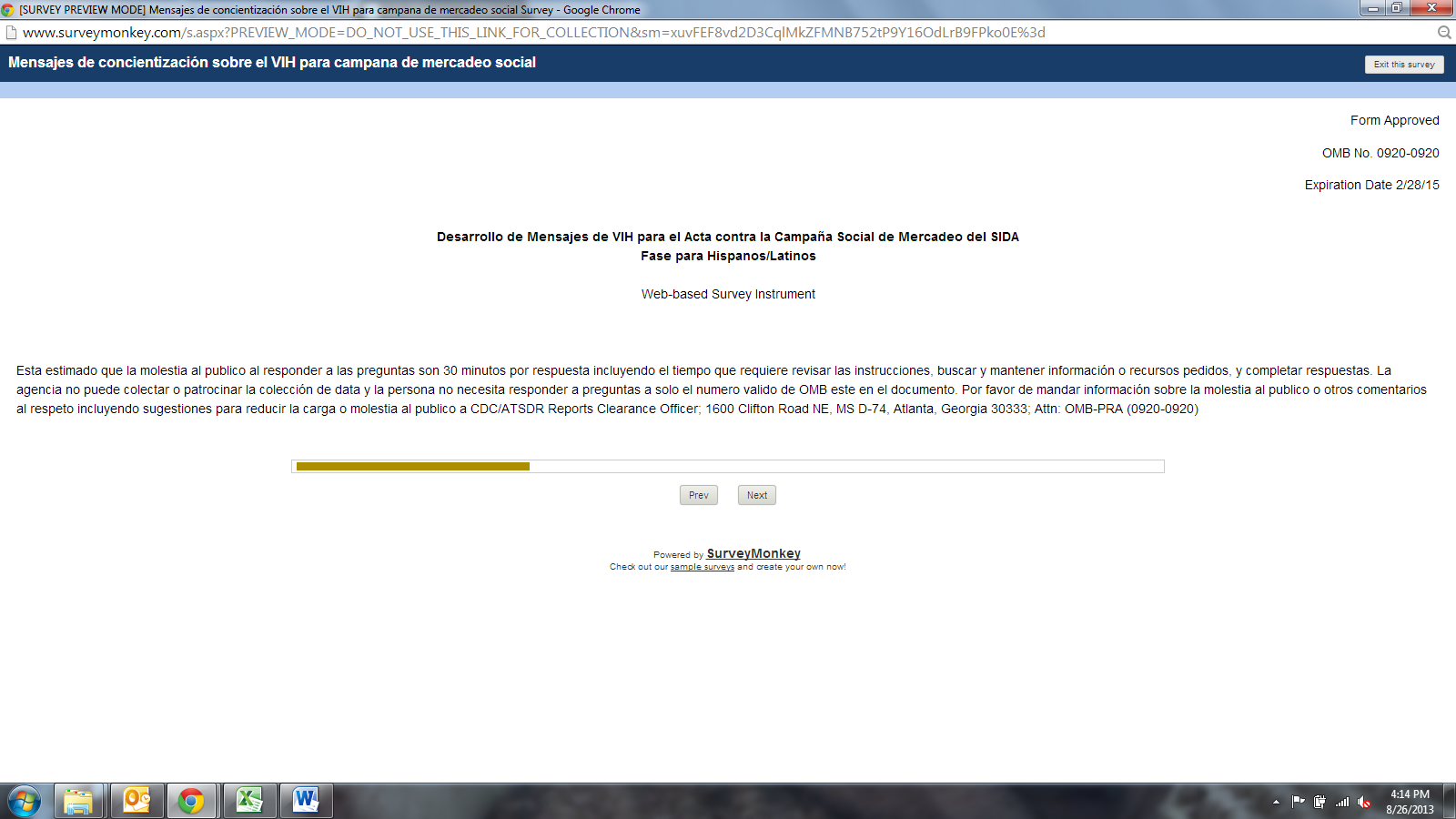 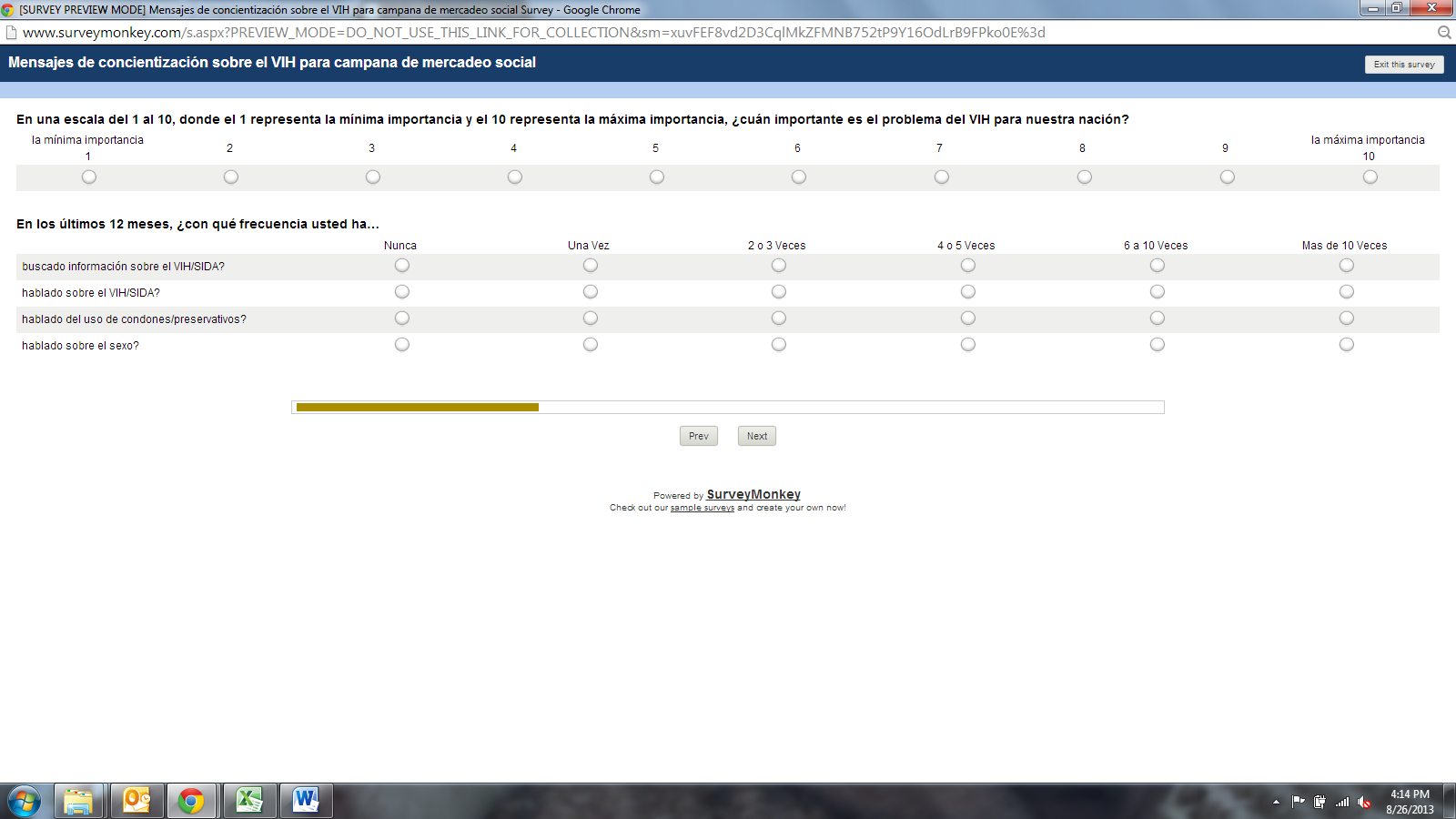 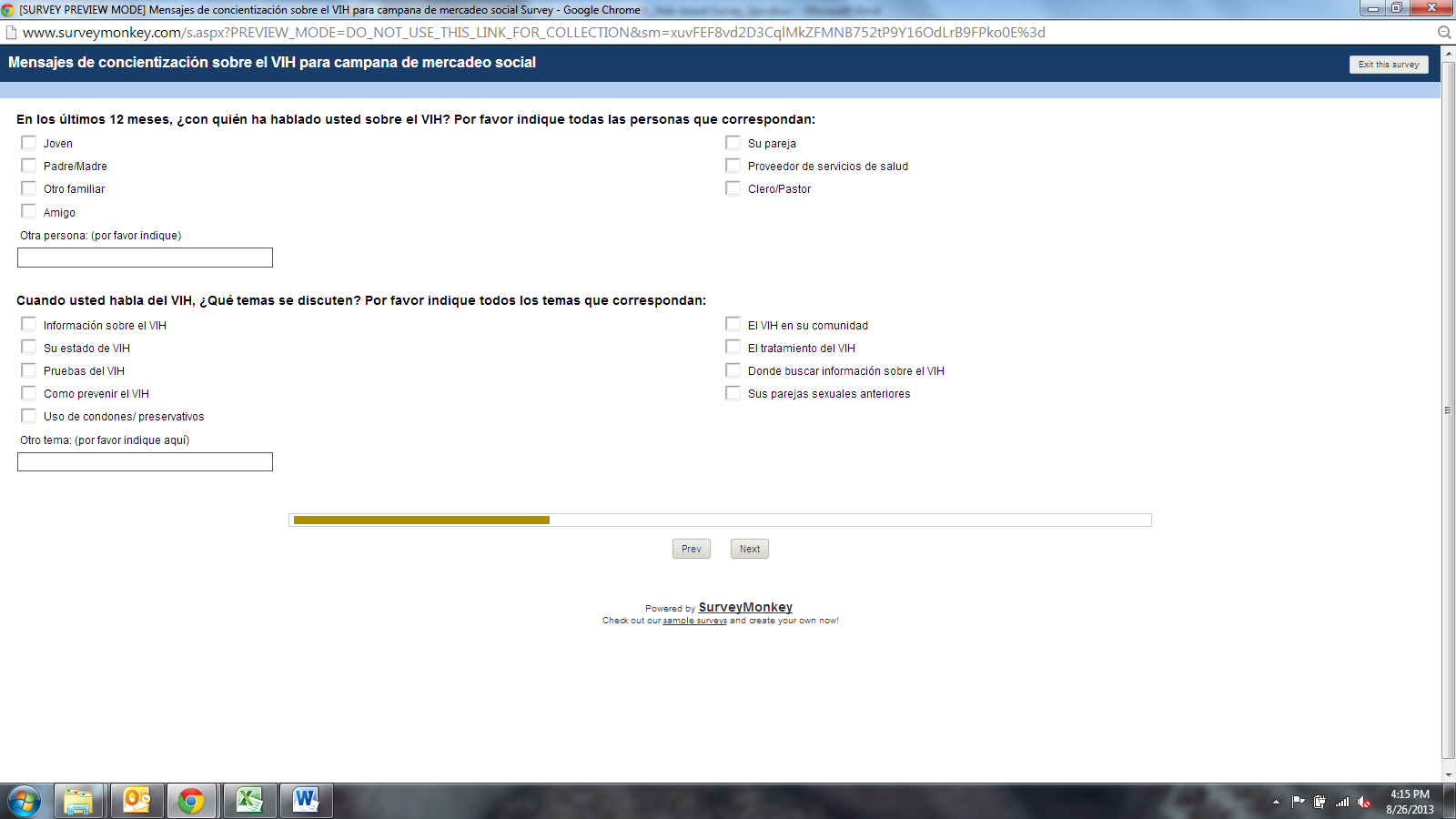 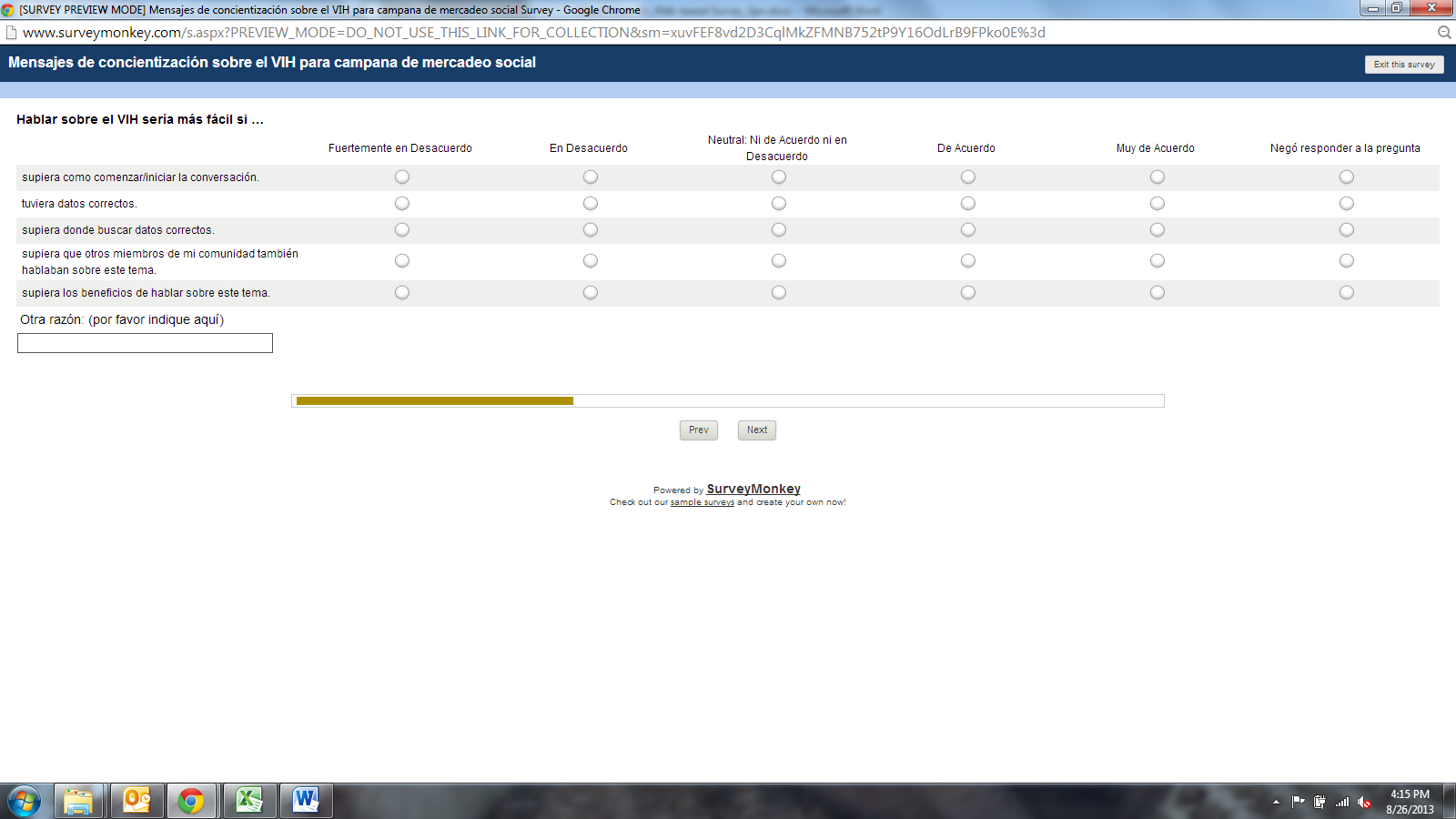 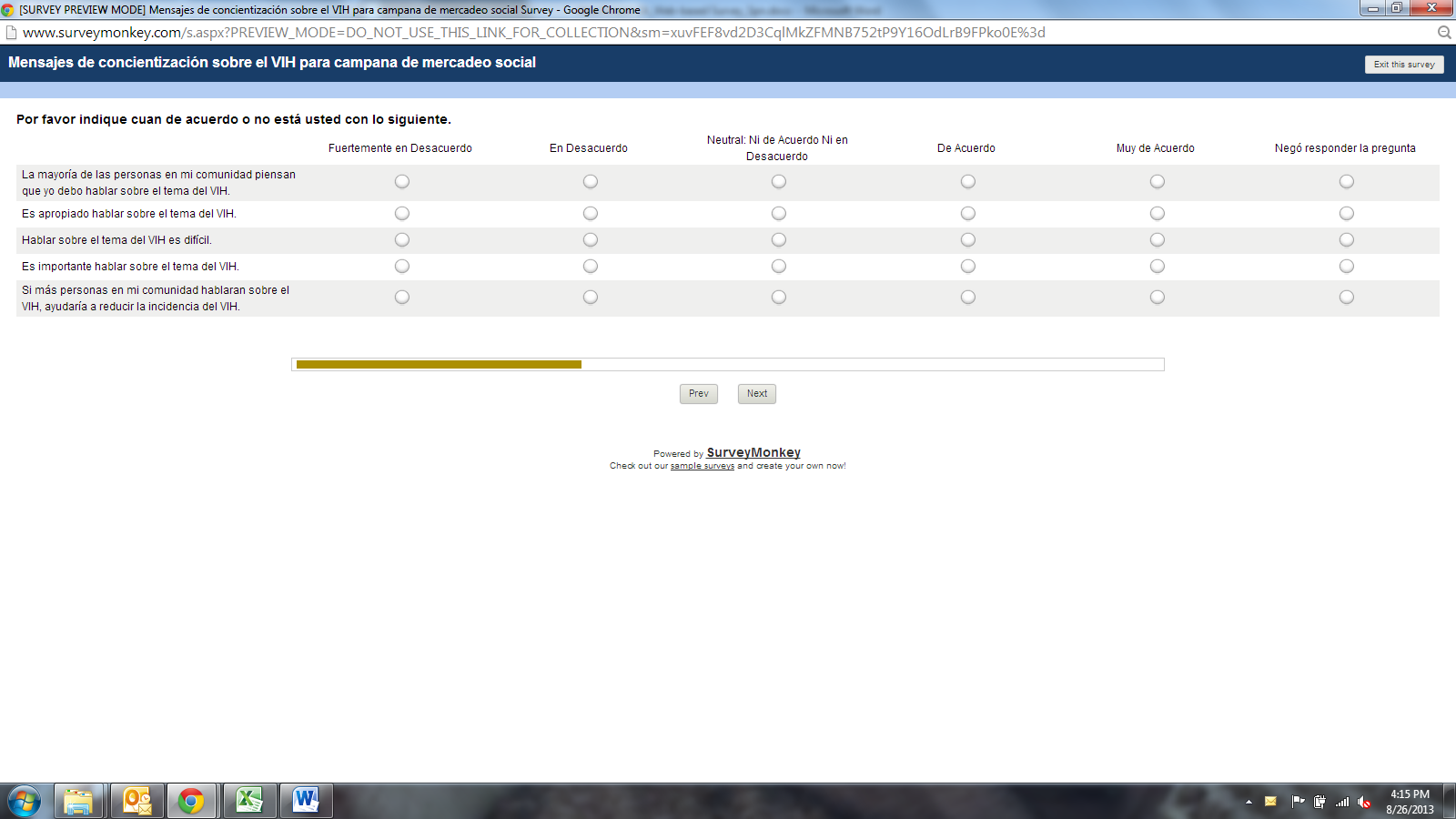 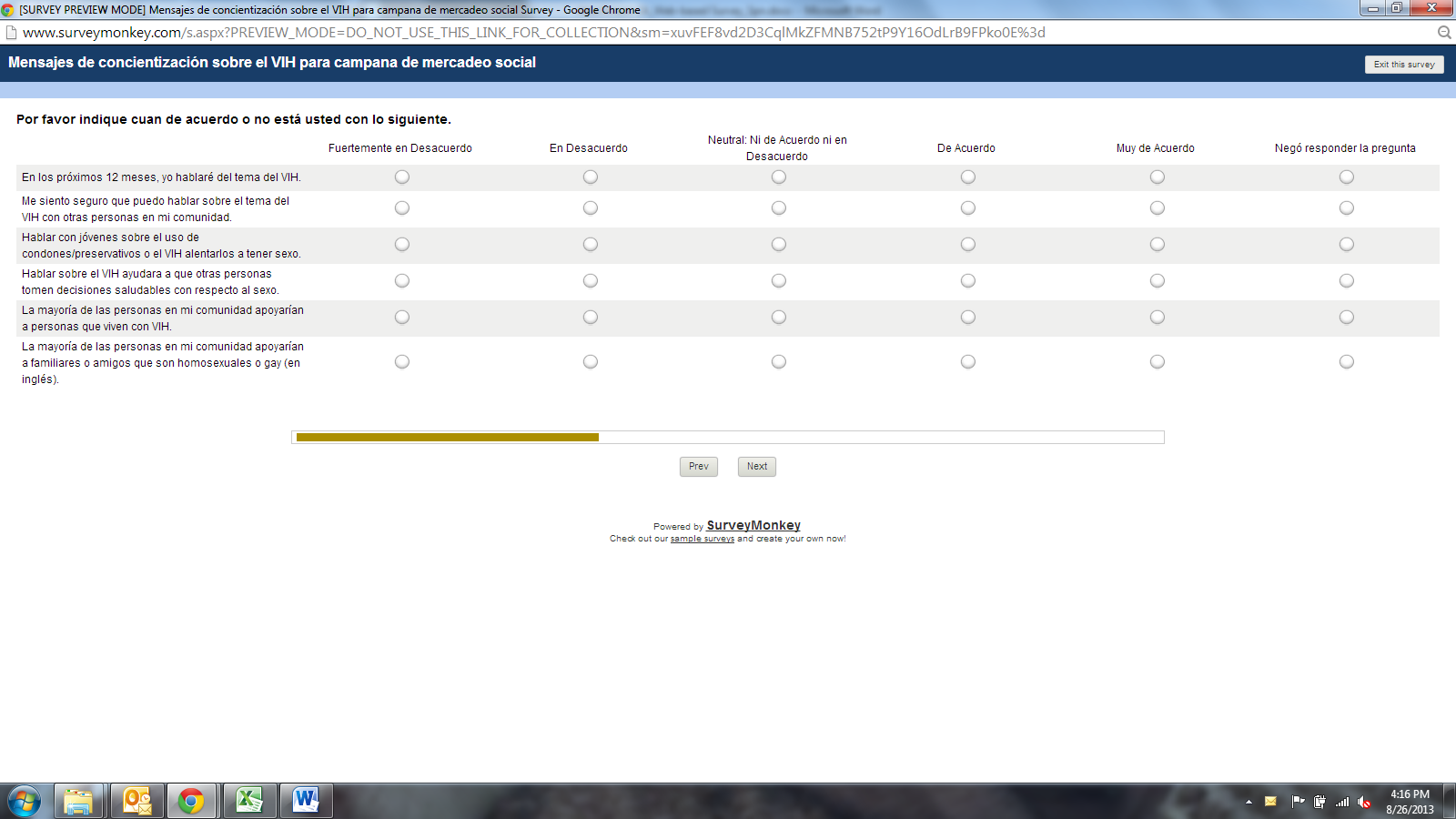 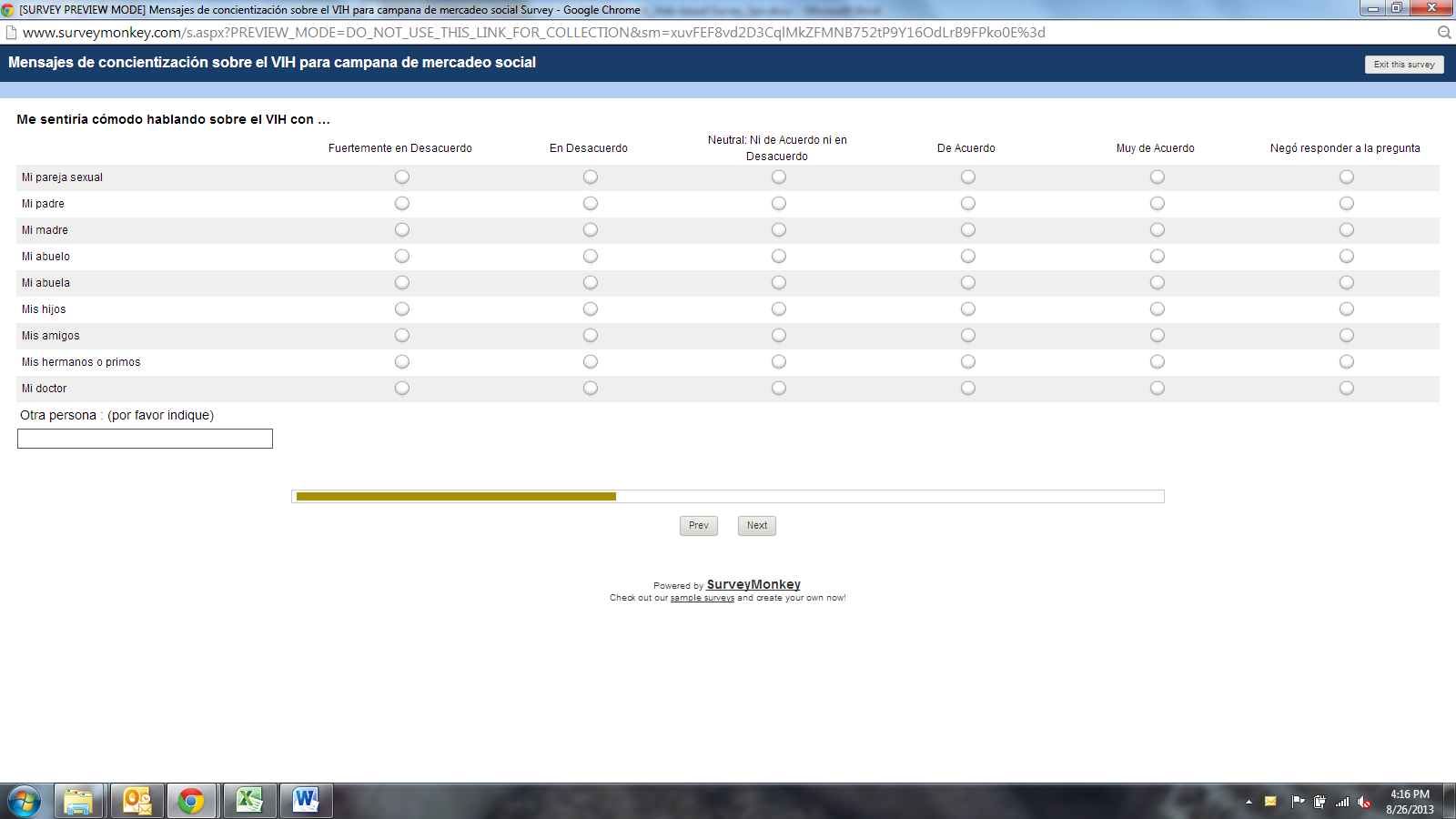 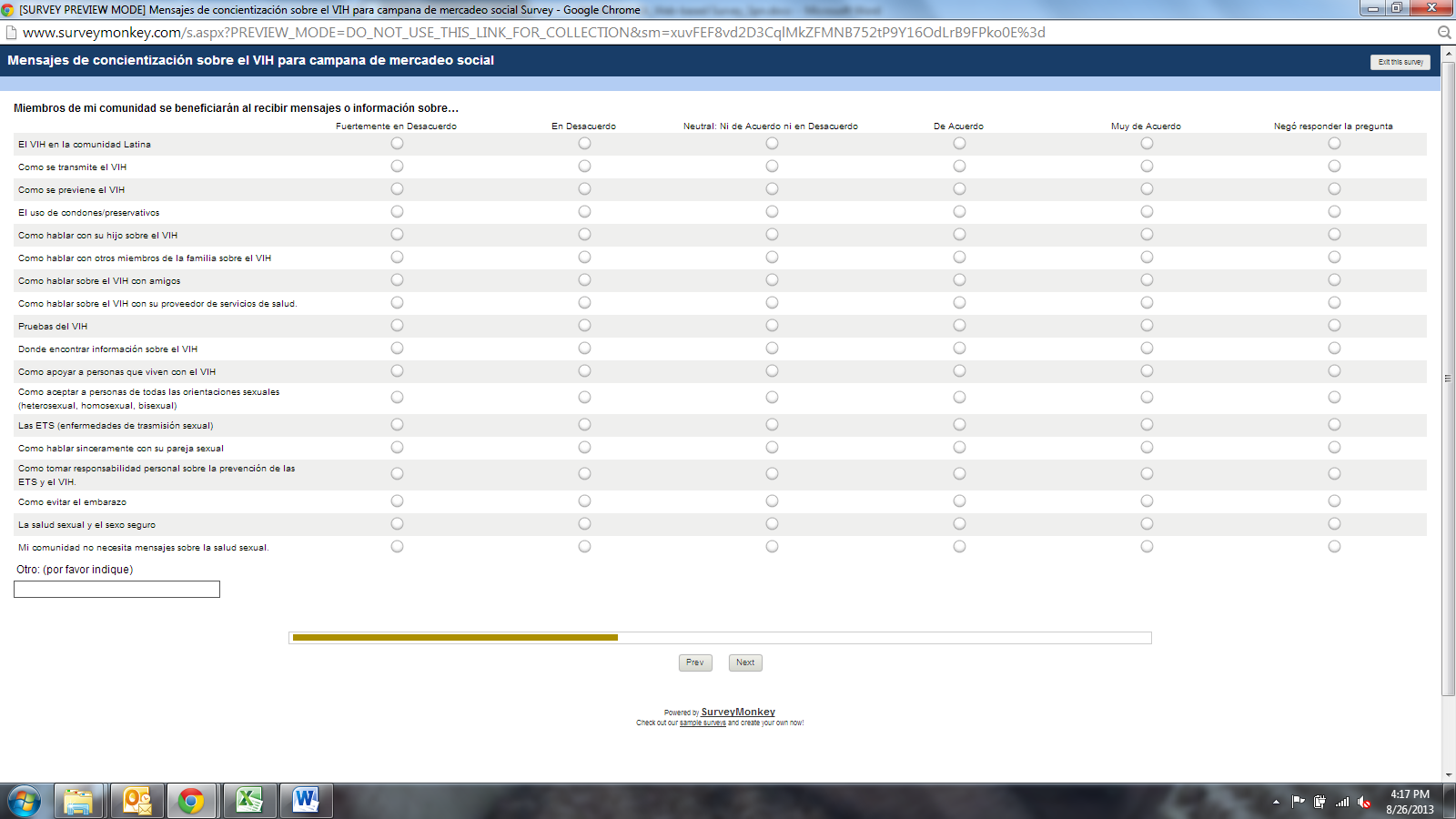 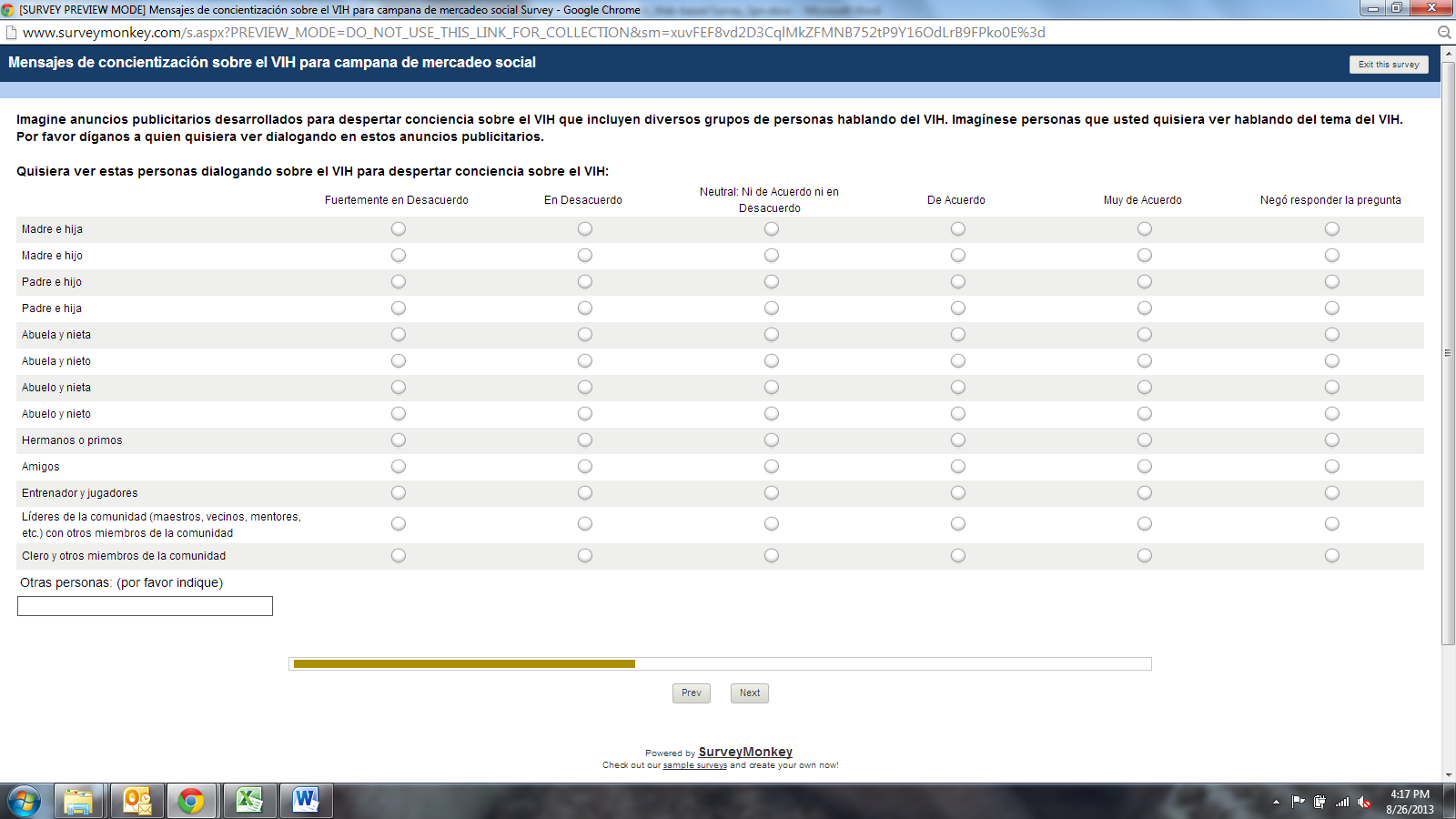 
[See attachment for draft campaign concepts to be inserted before questions. Questions repeated for each concept tested.]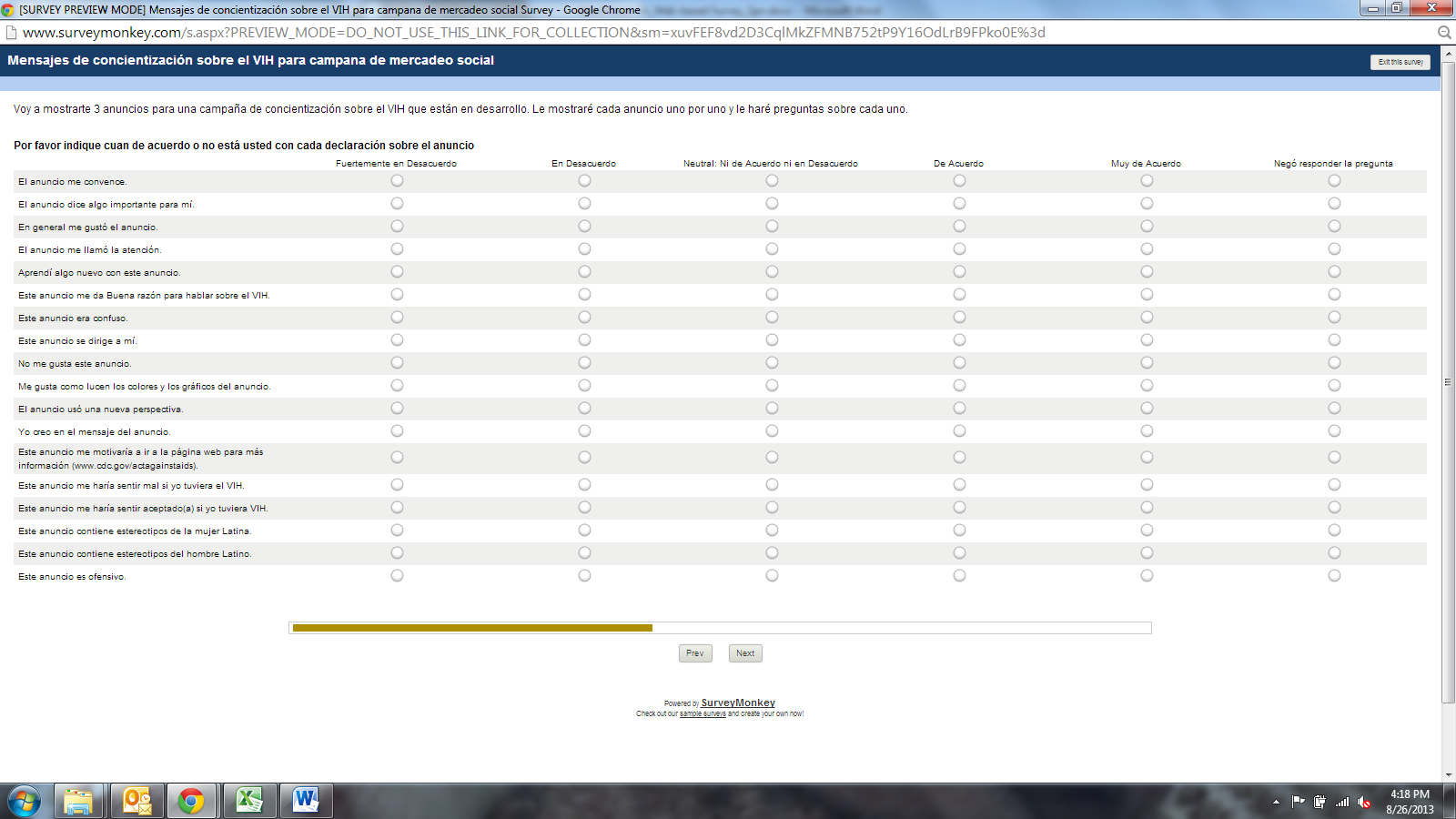 [For respondents indicating “Agree” or “Strongly Agree” to the final item on the previous screen]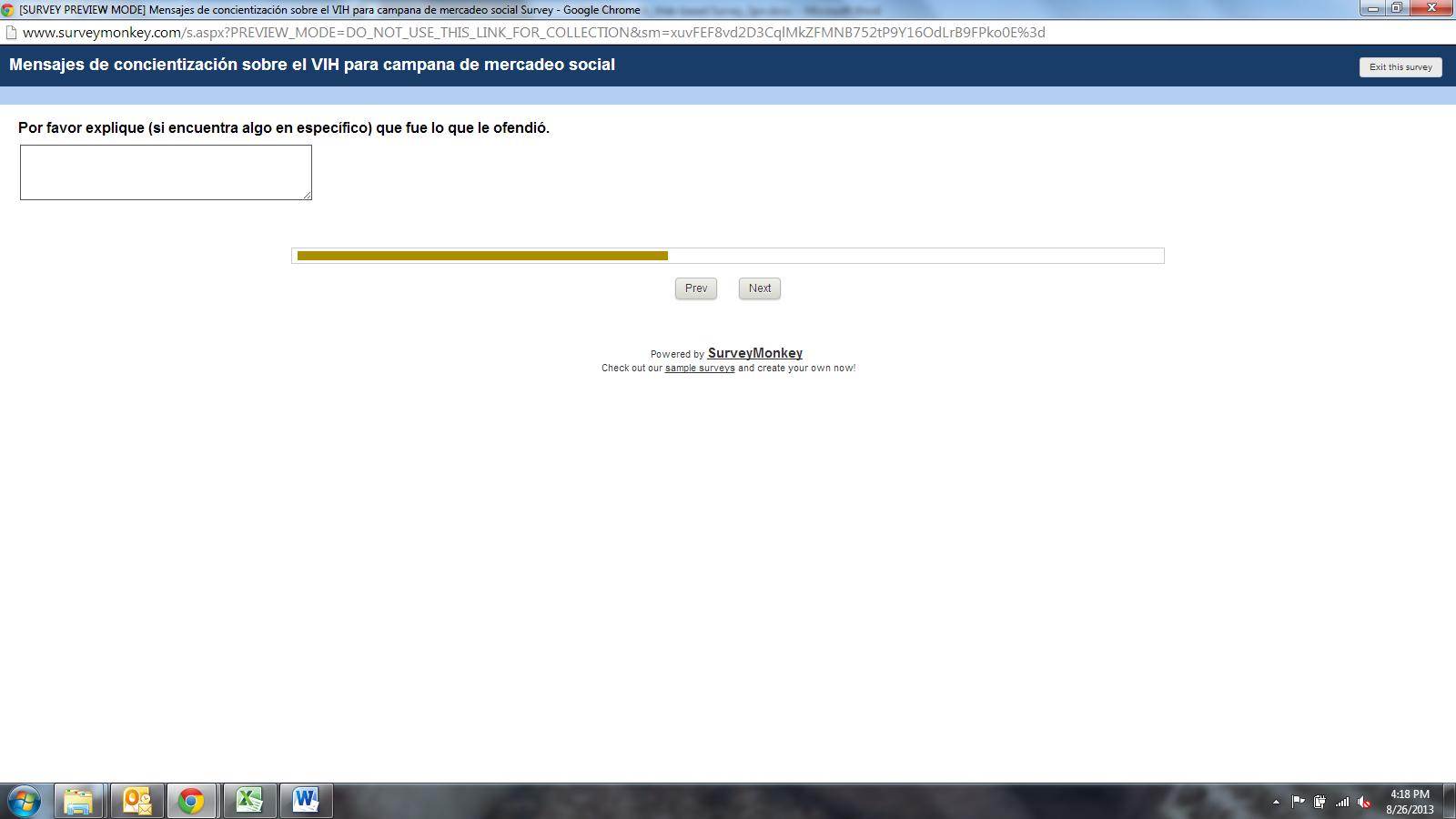 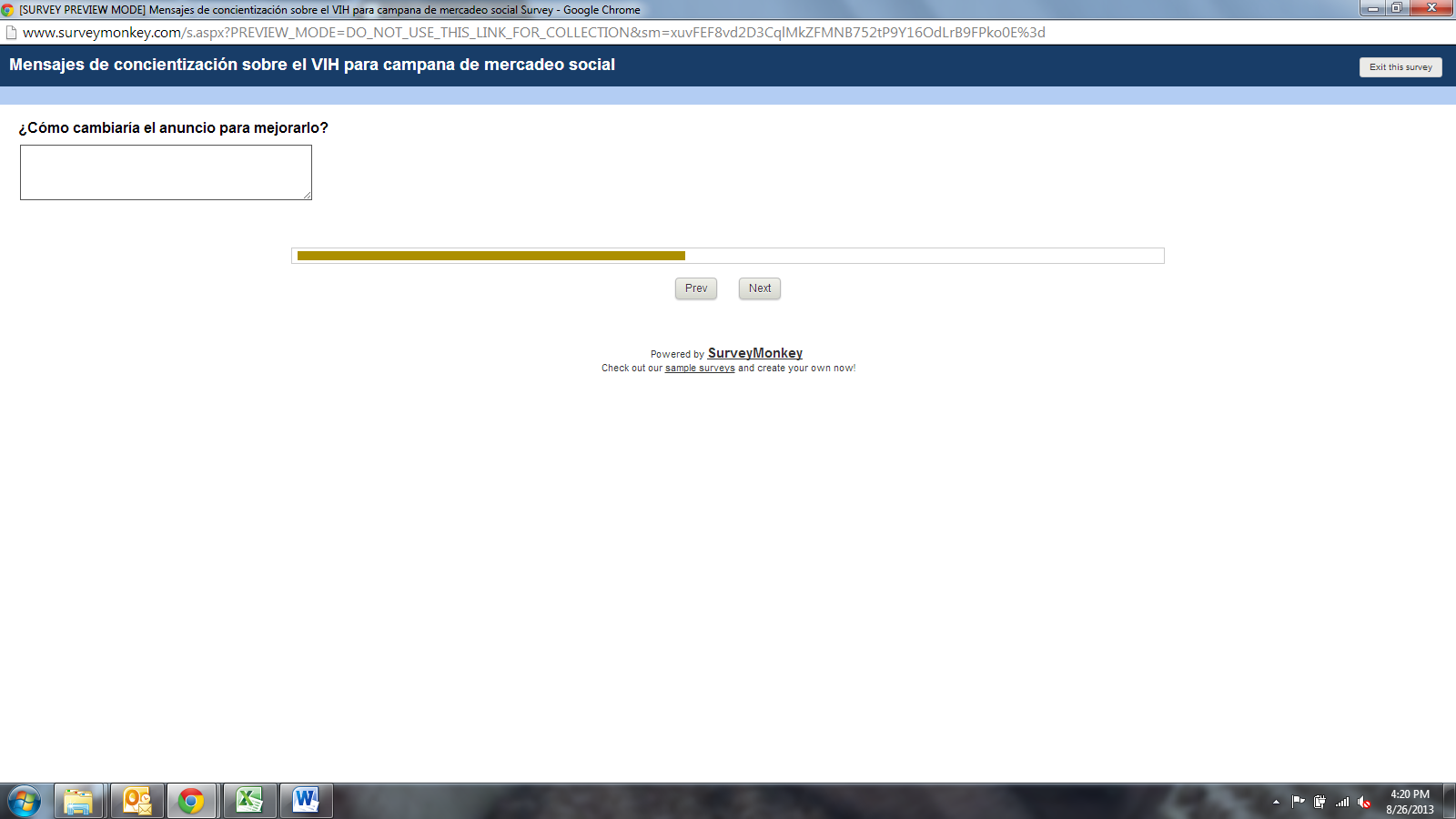 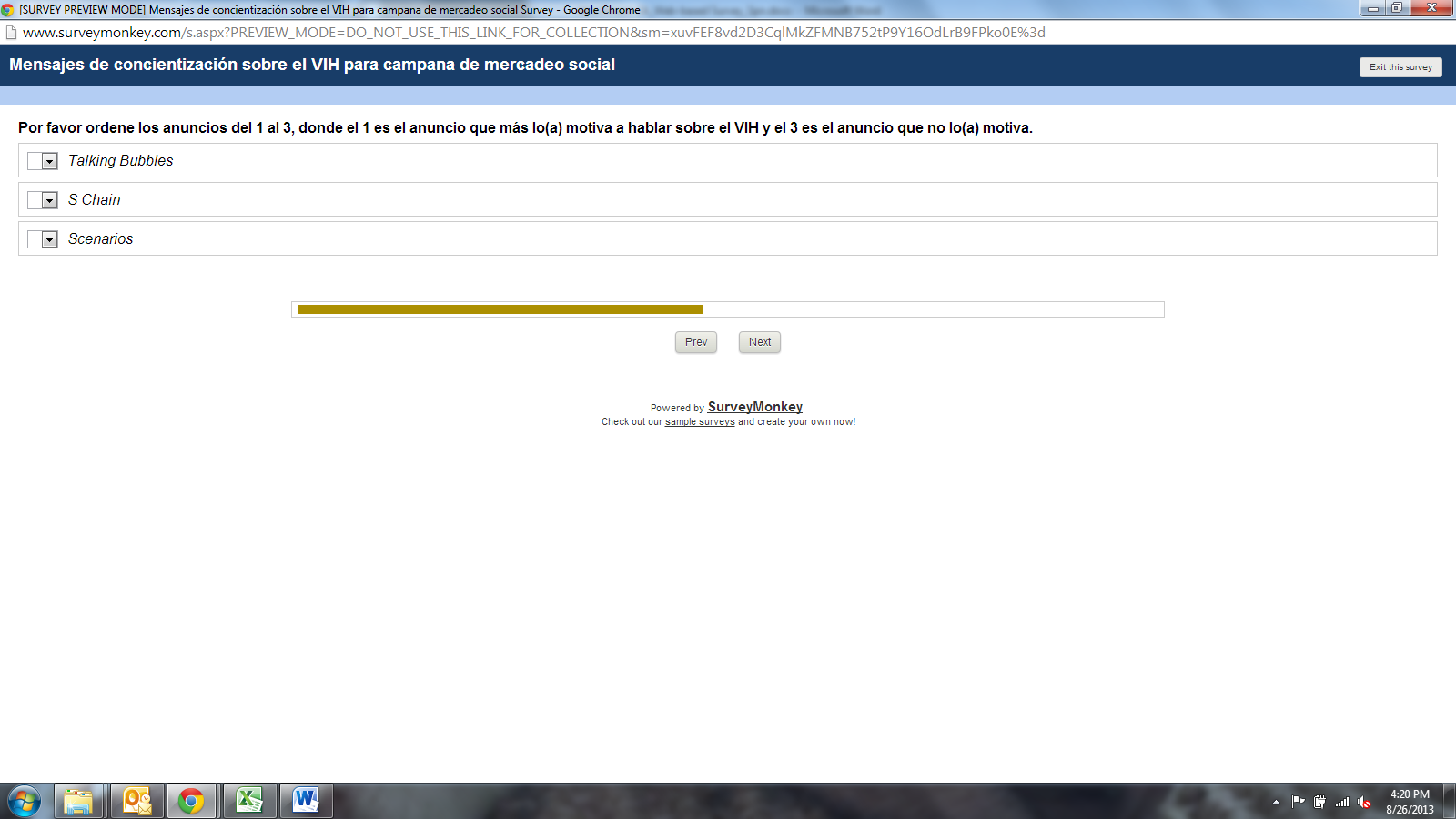 [See attachment for alternative versions of “Talking Bubbles” concept, which would be inserted after the instruction below]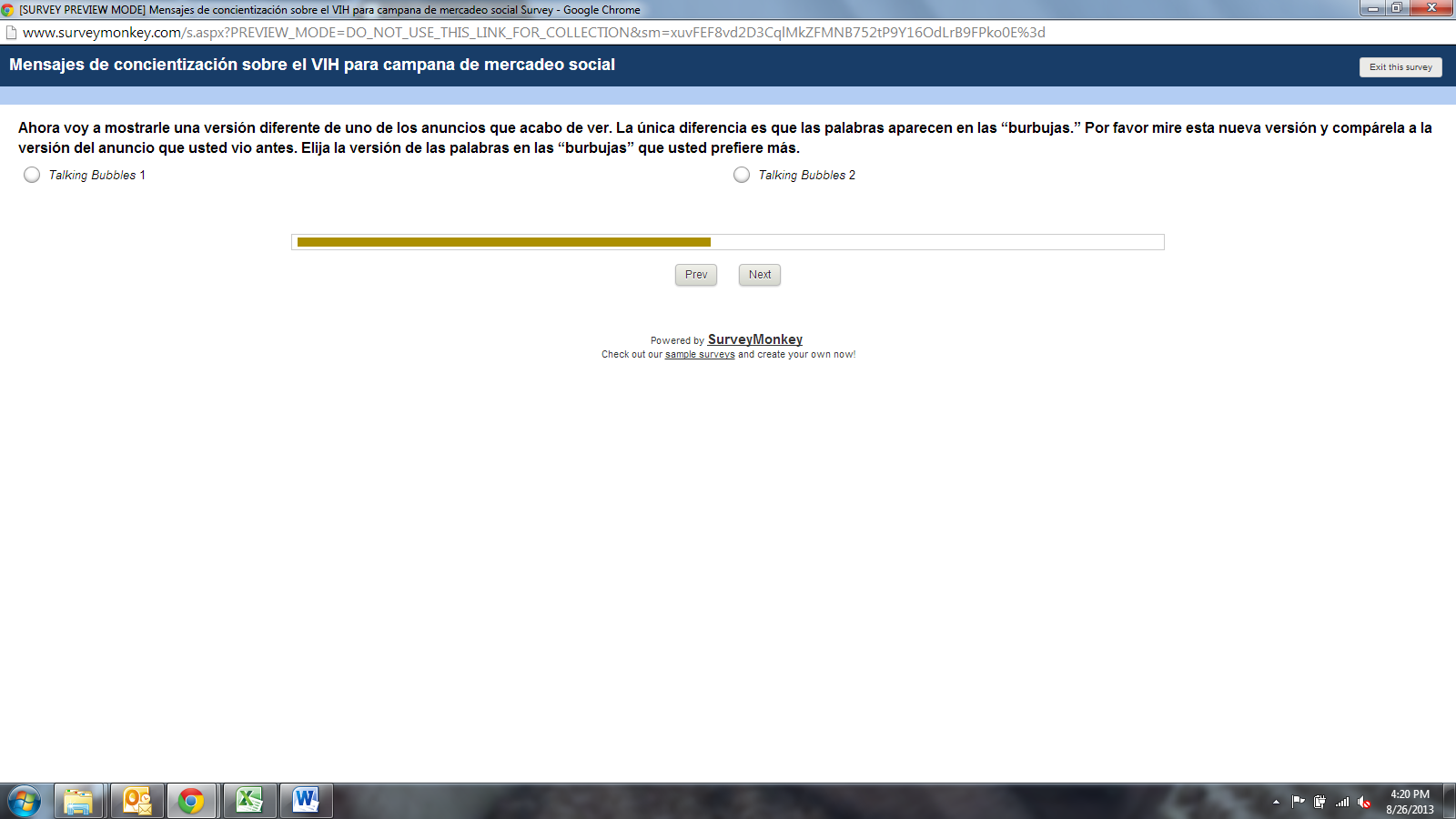 [See attachment for draft logo, which would be inserted after the instruction below]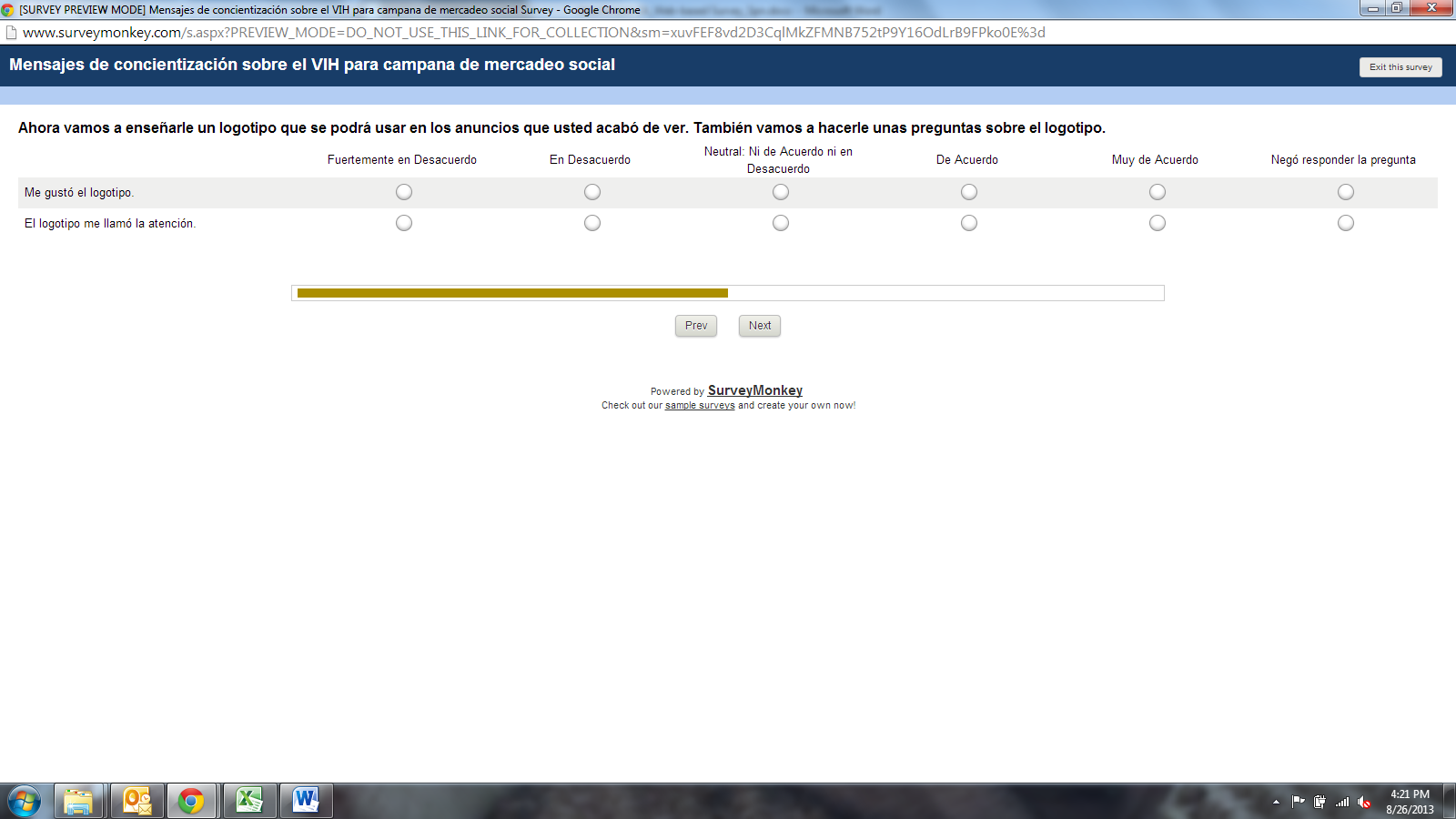 [See attachment for alternative versions of a concept with and without the logo, which would be inserted after the instruction below]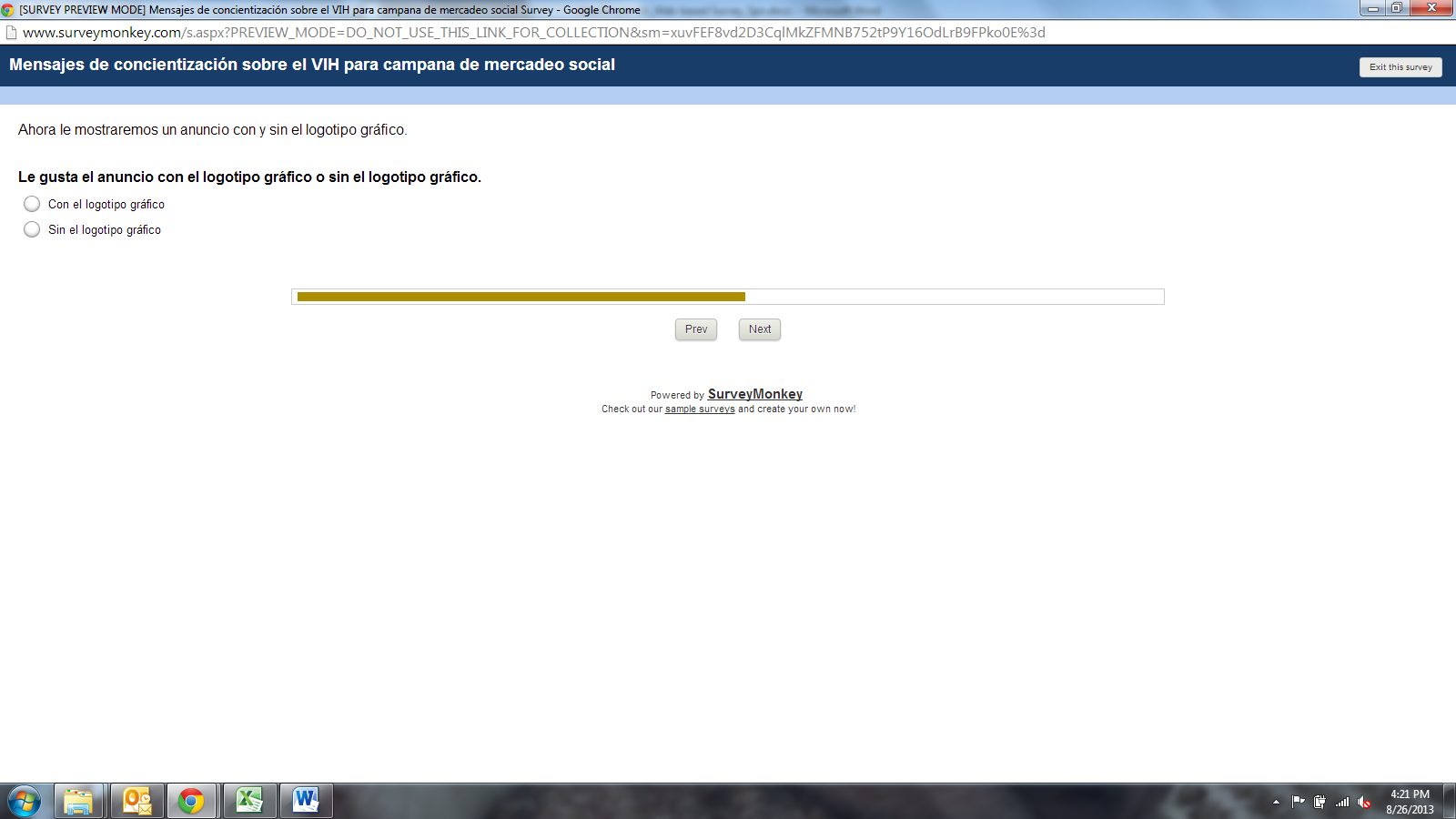 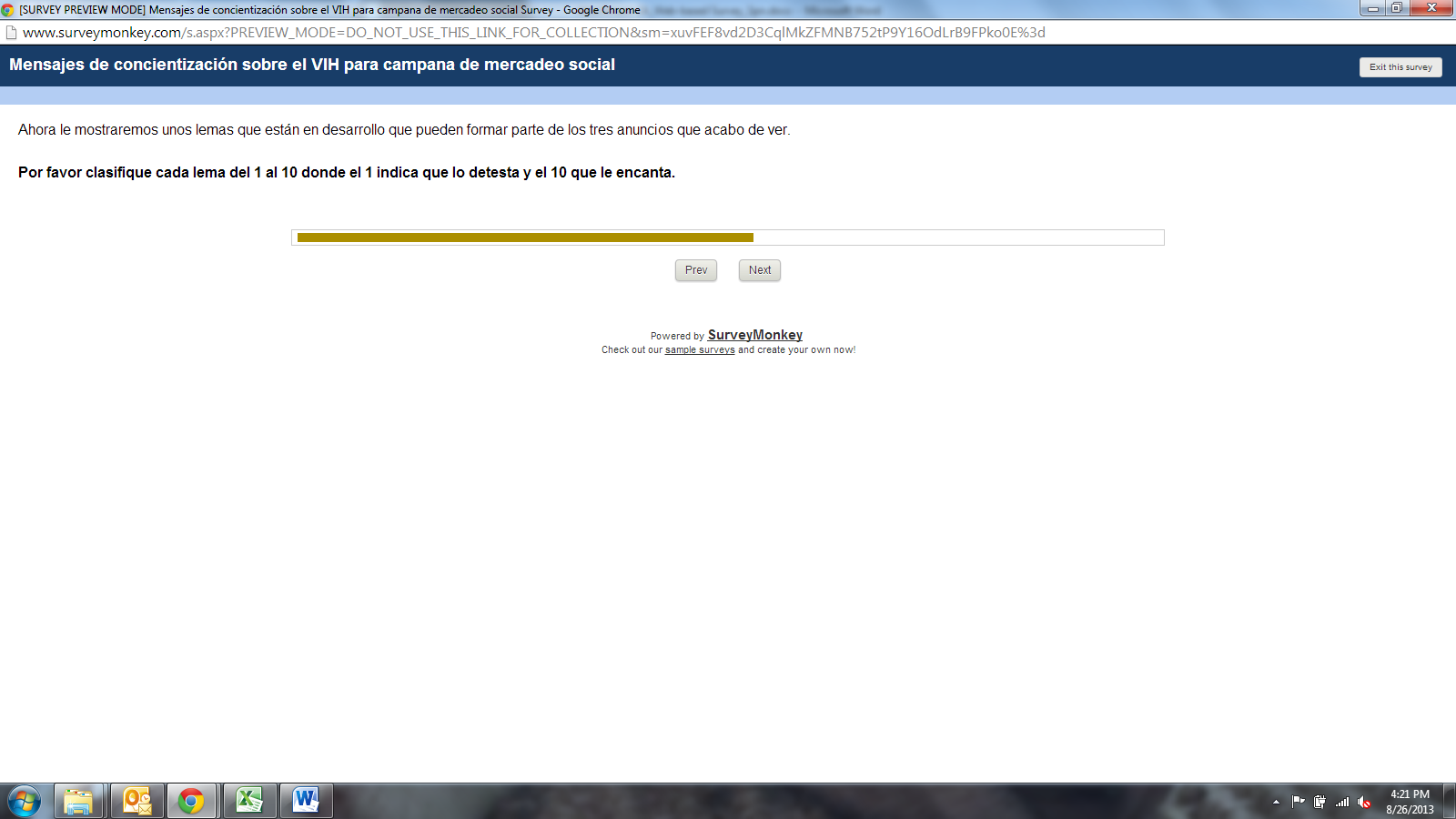 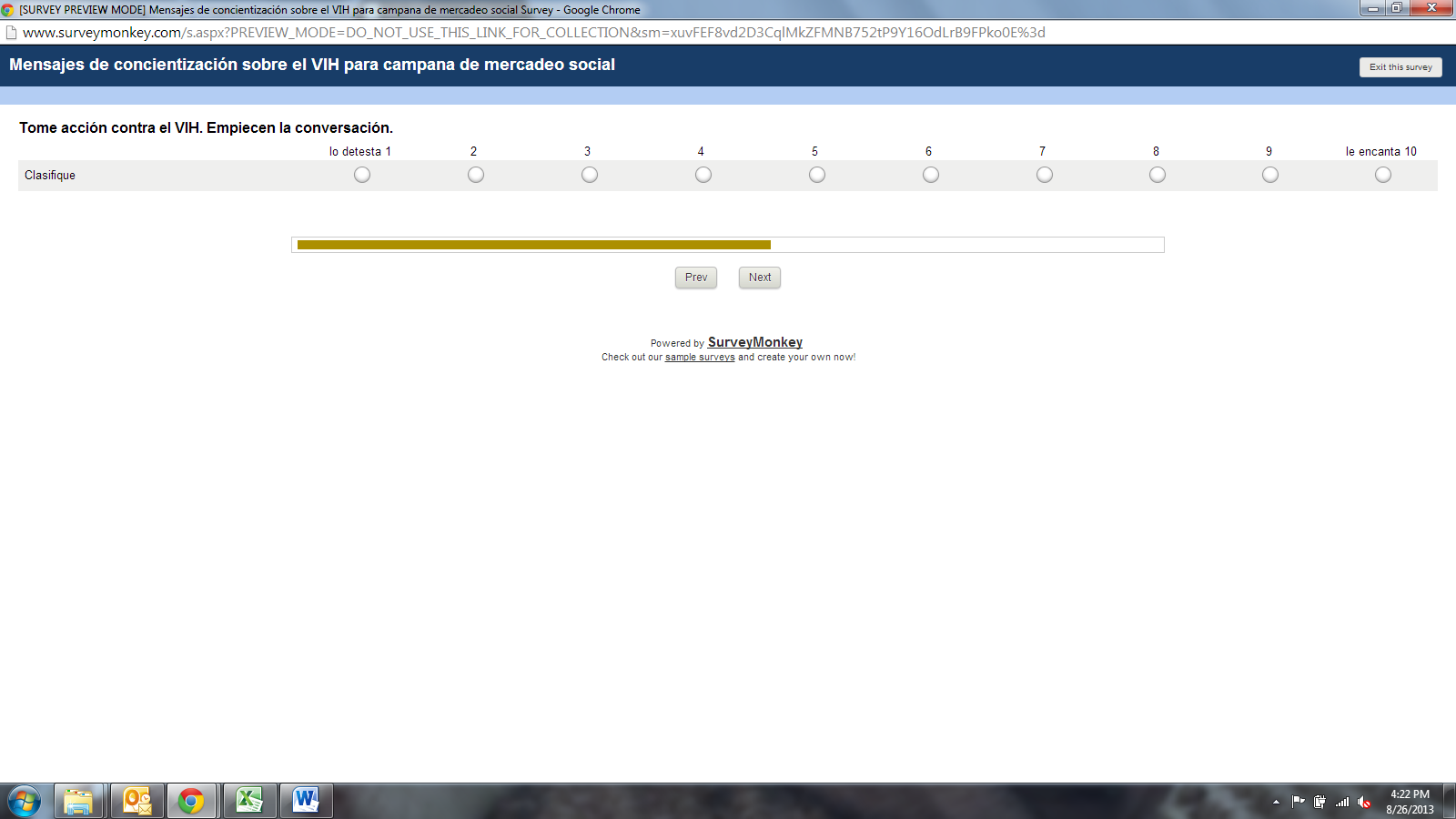 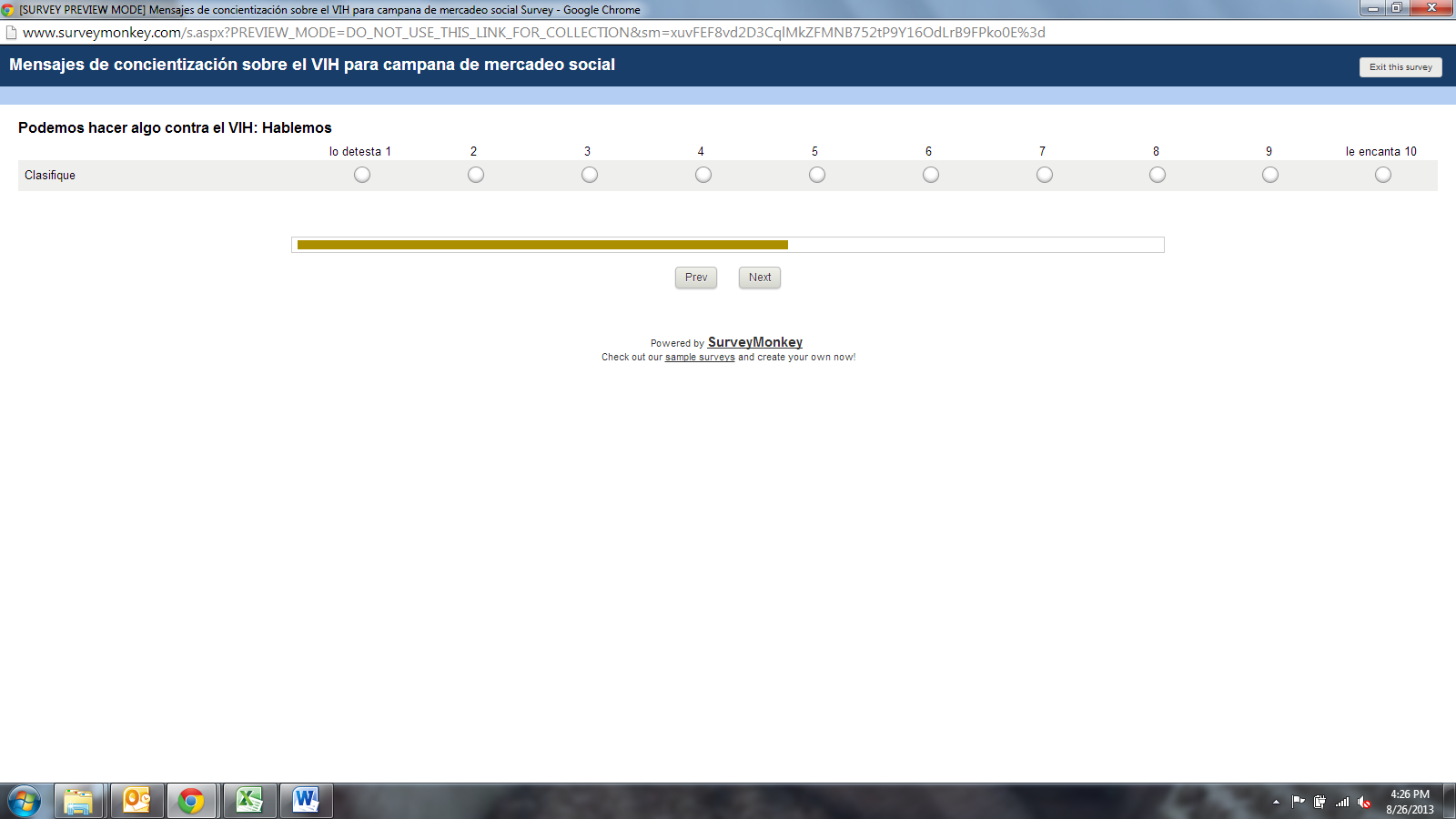 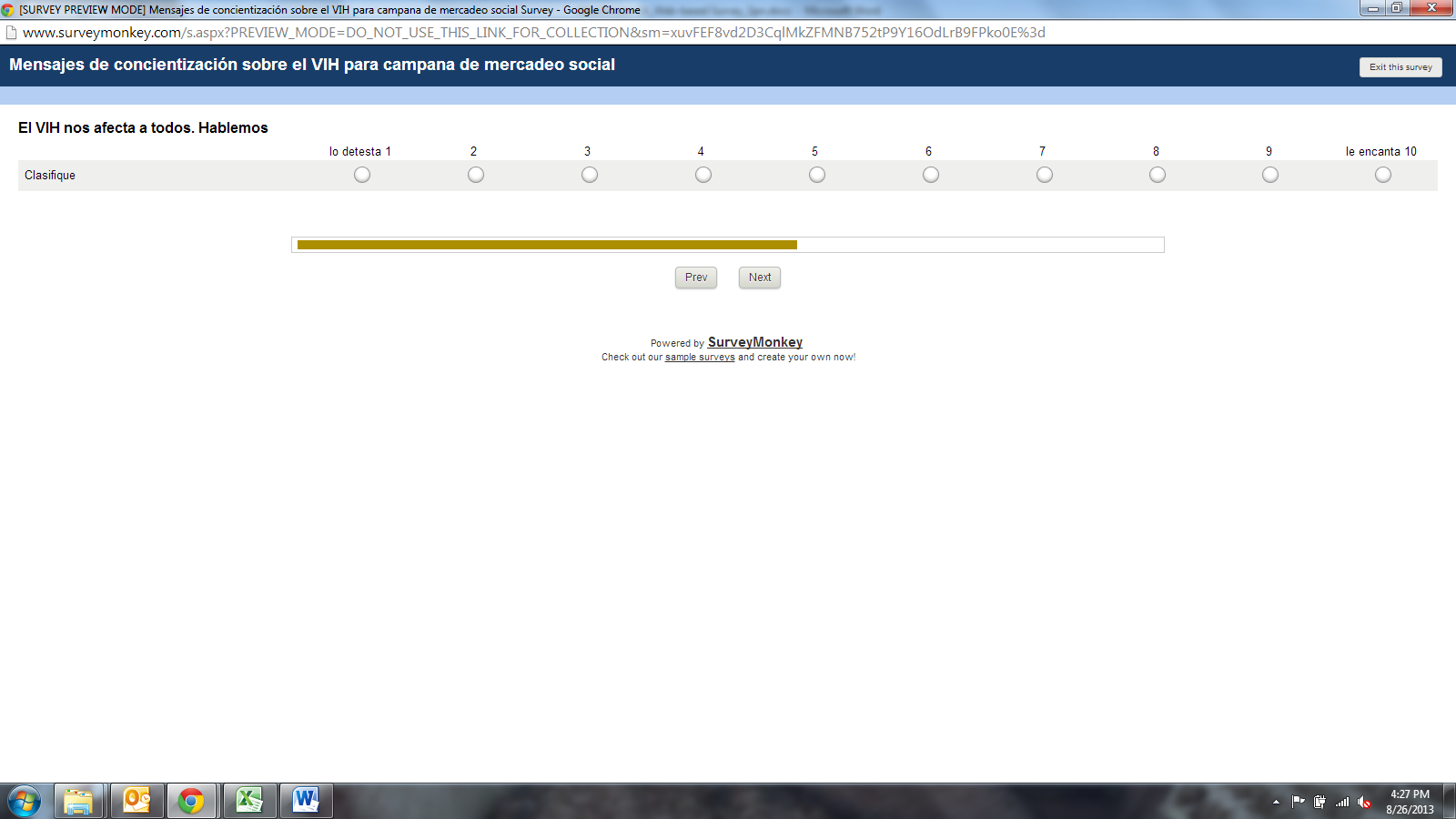 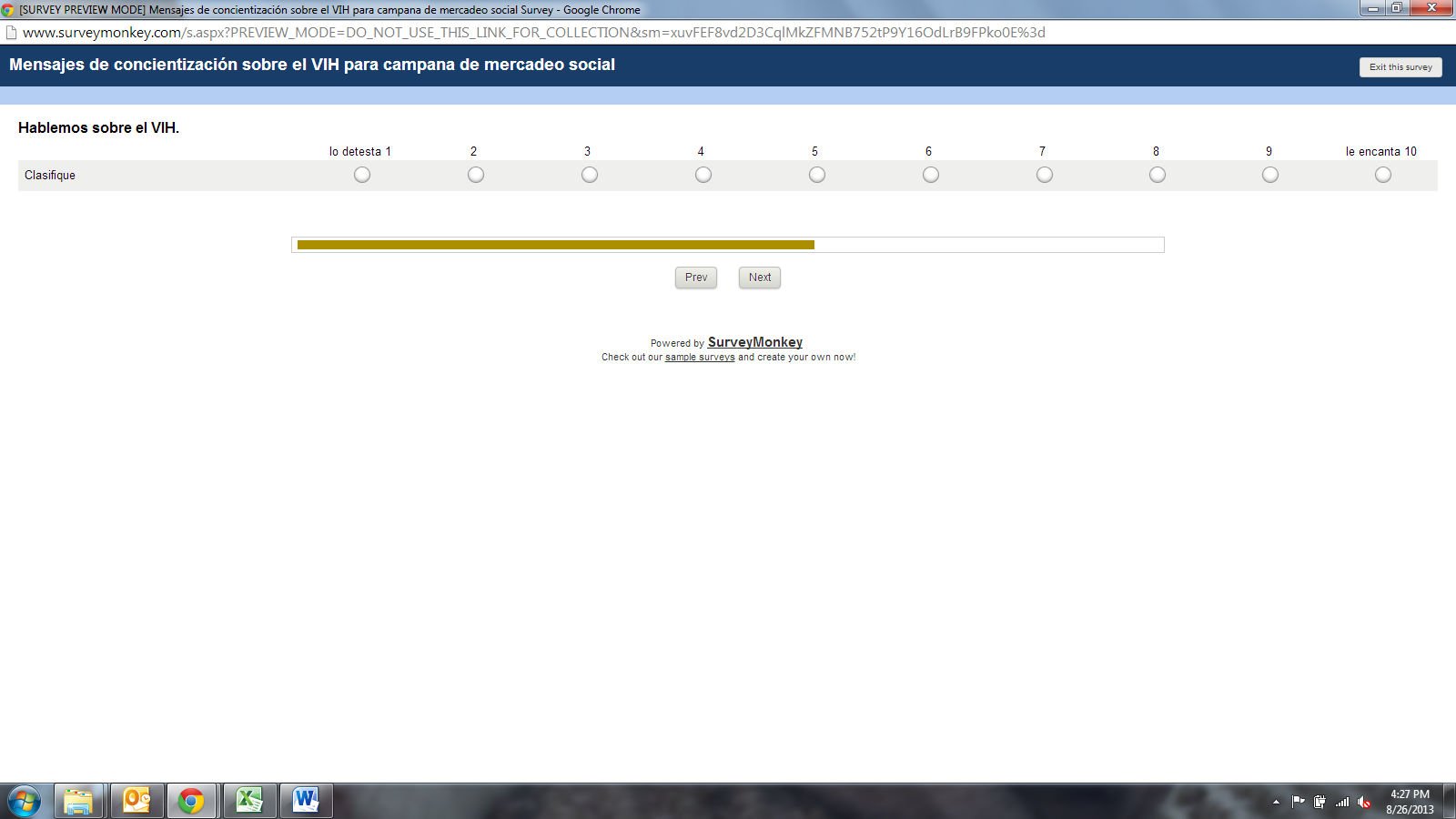 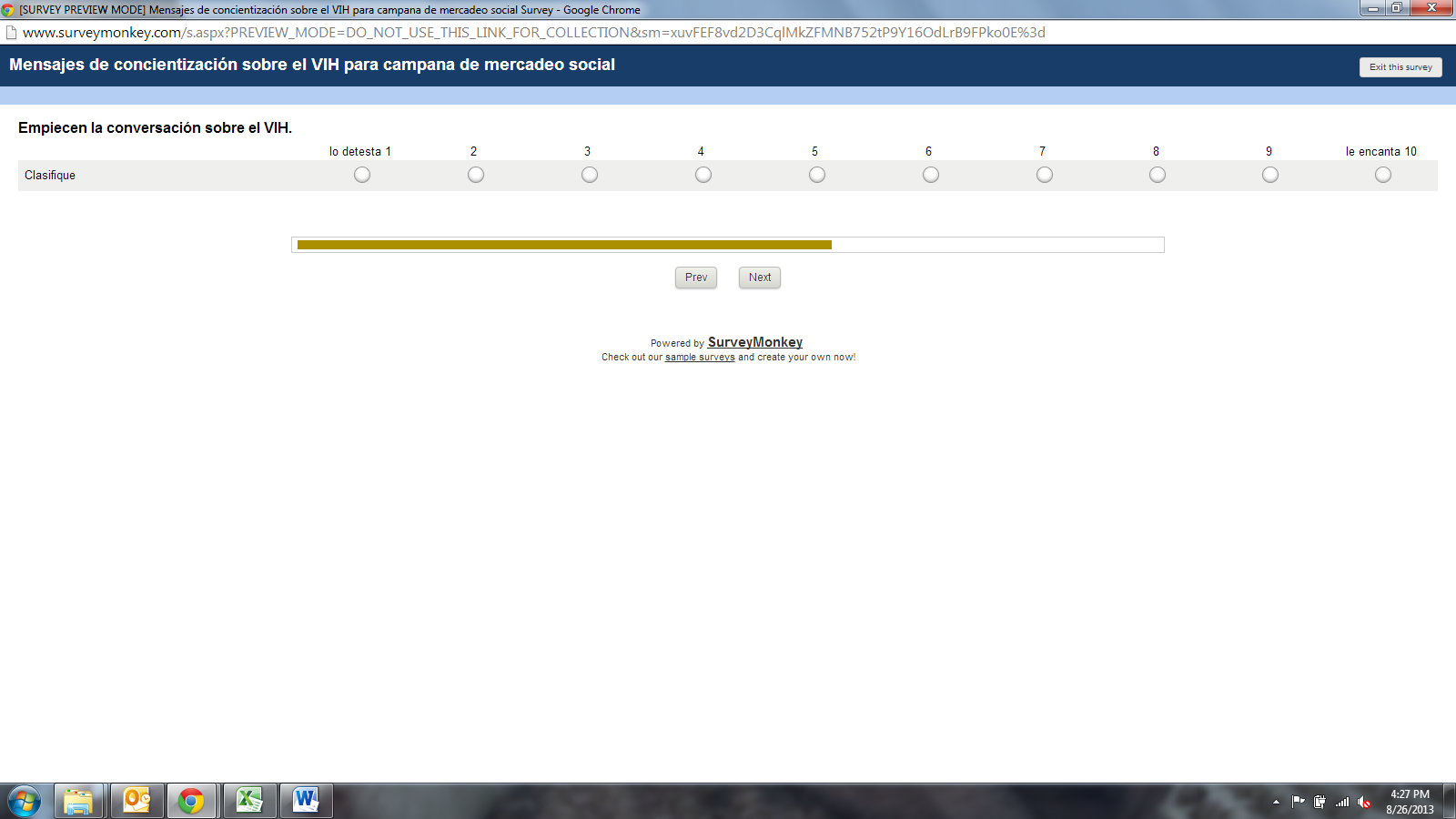 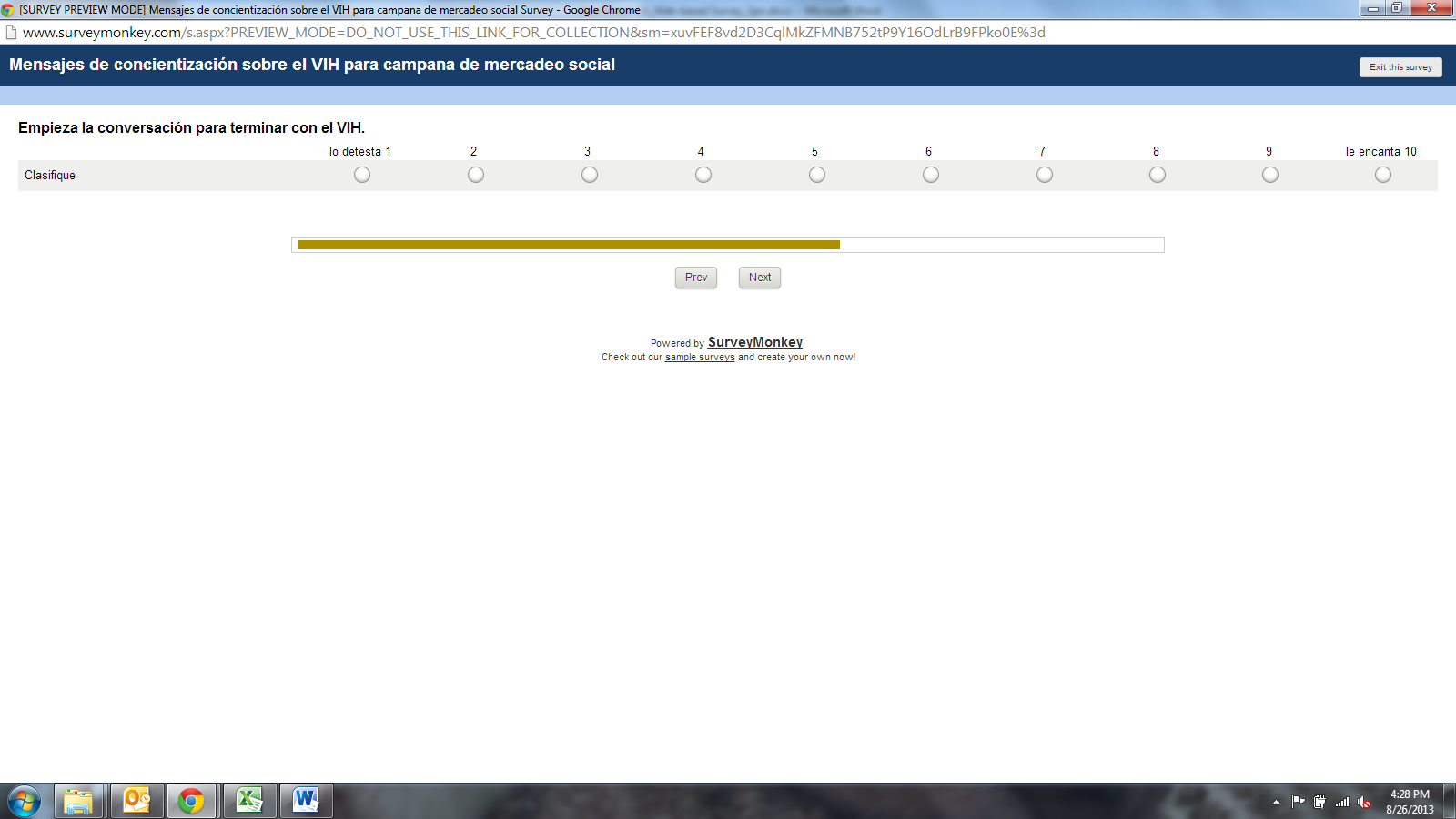 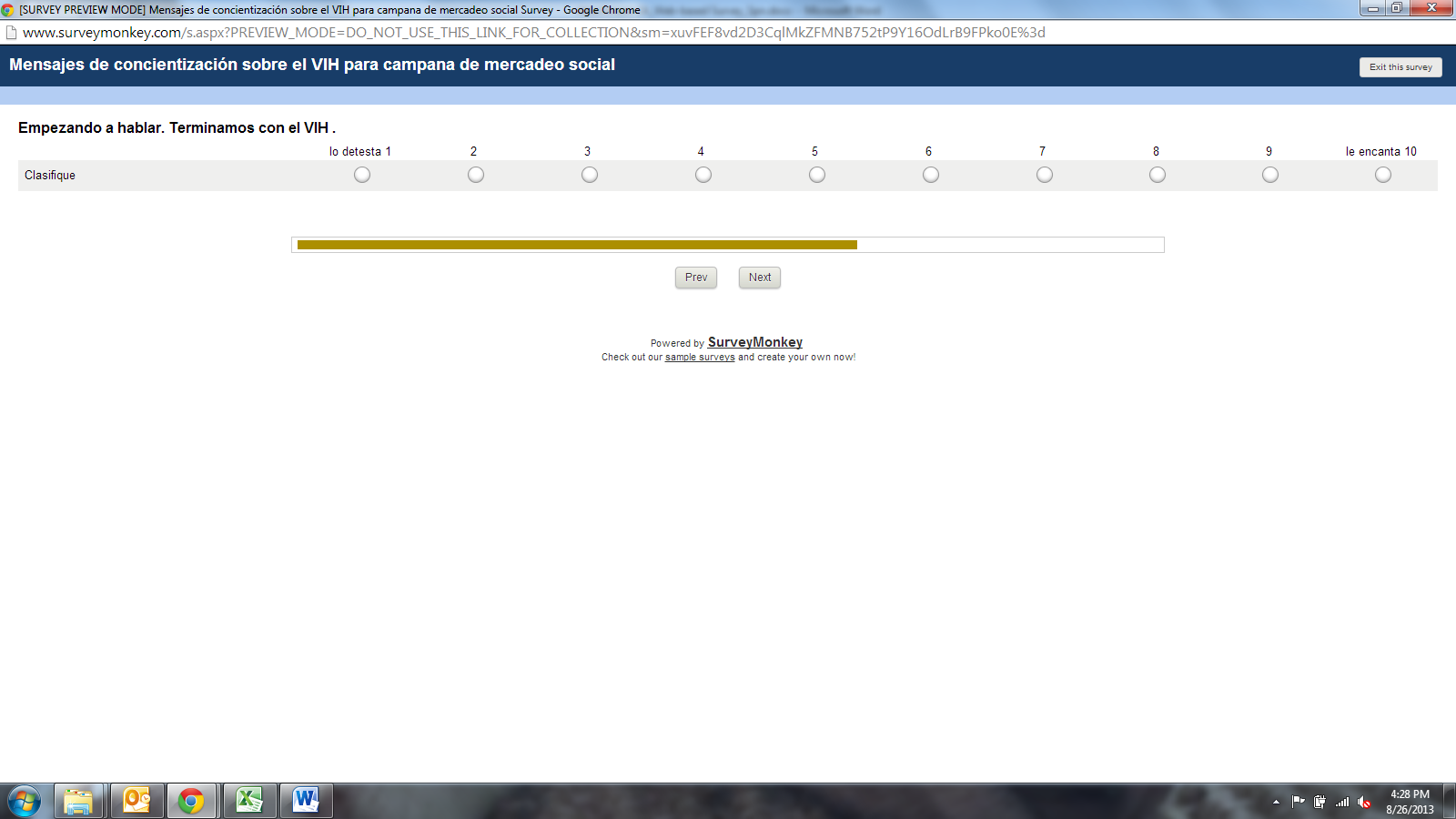 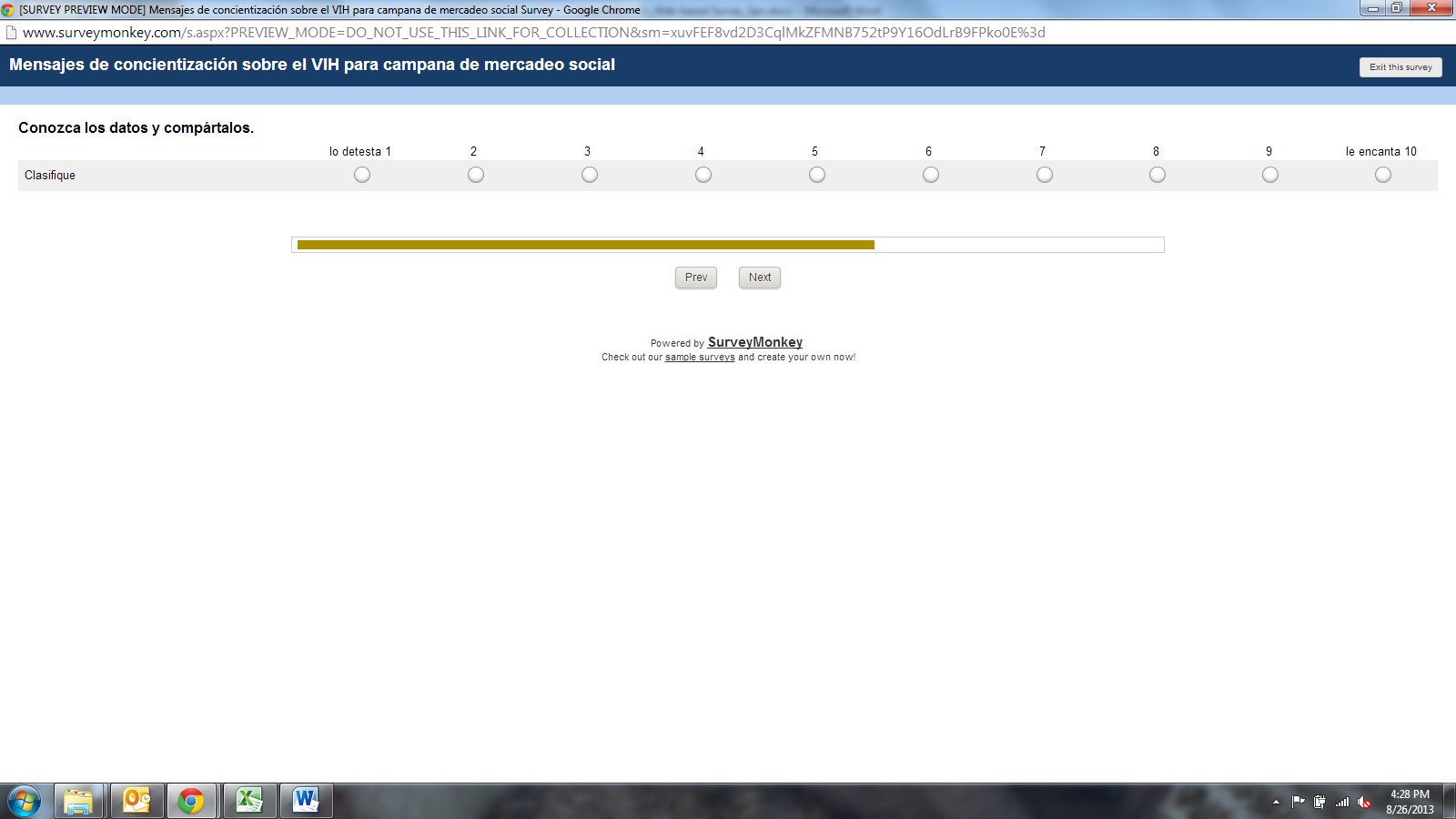 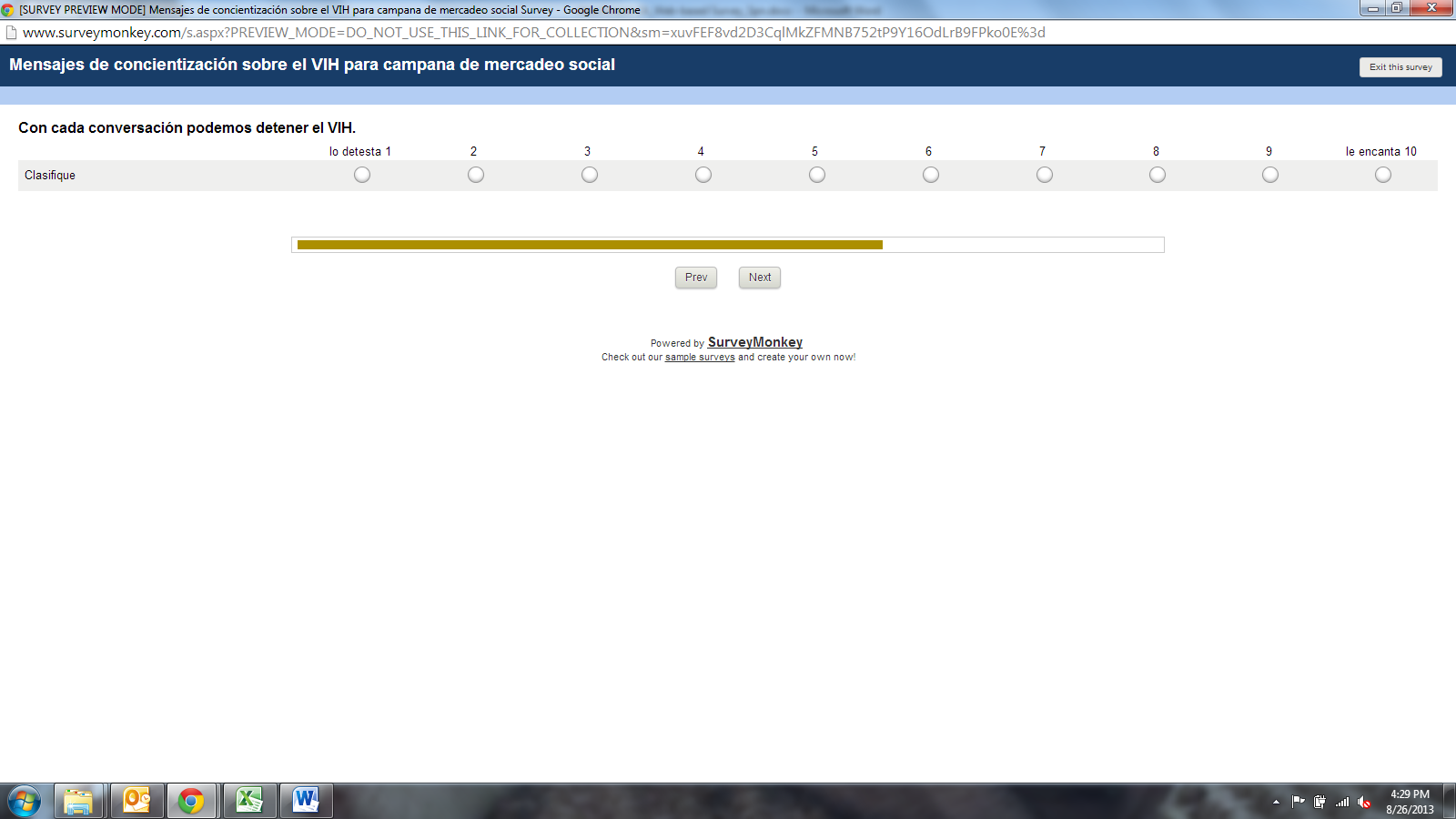 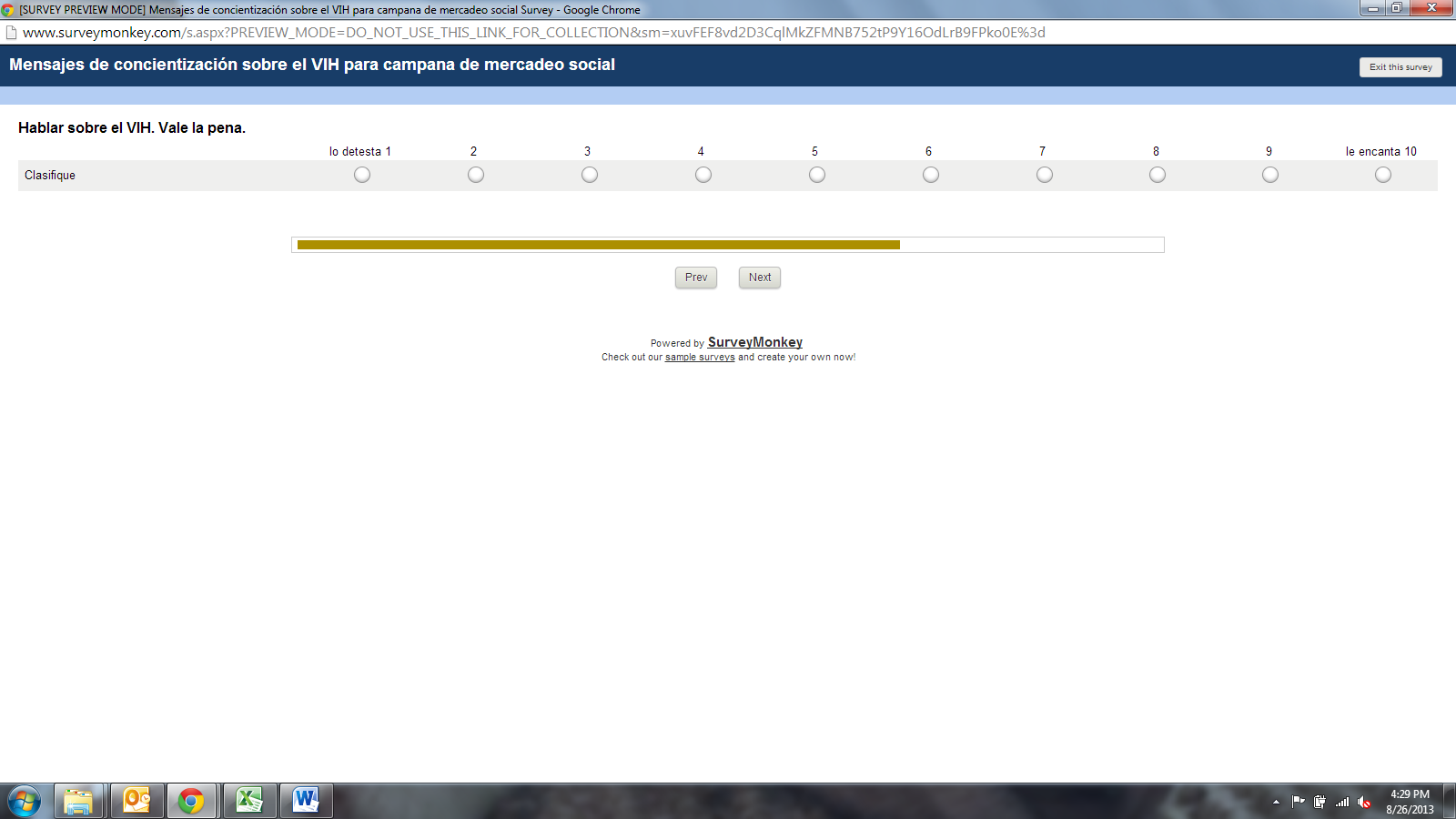 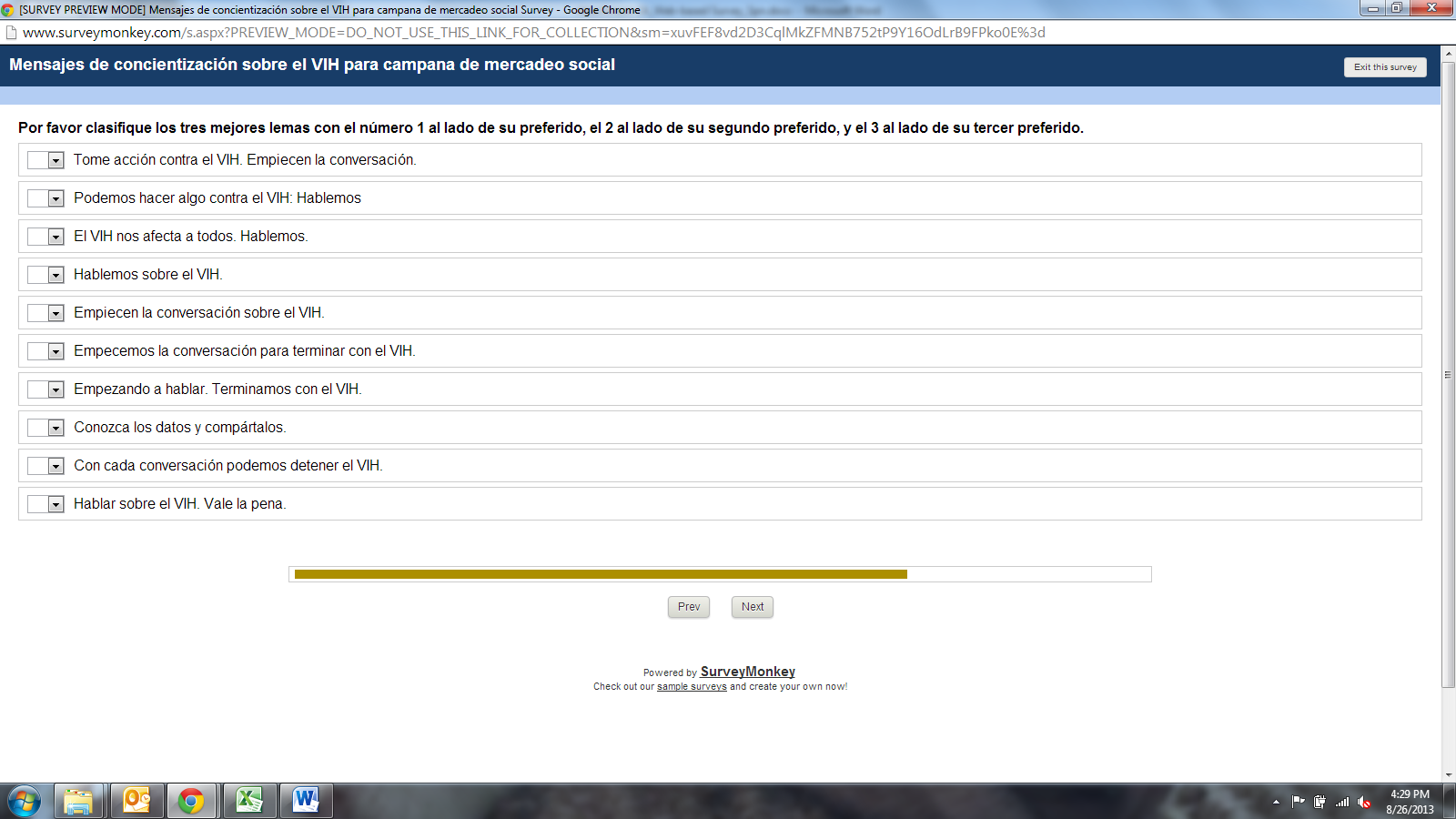 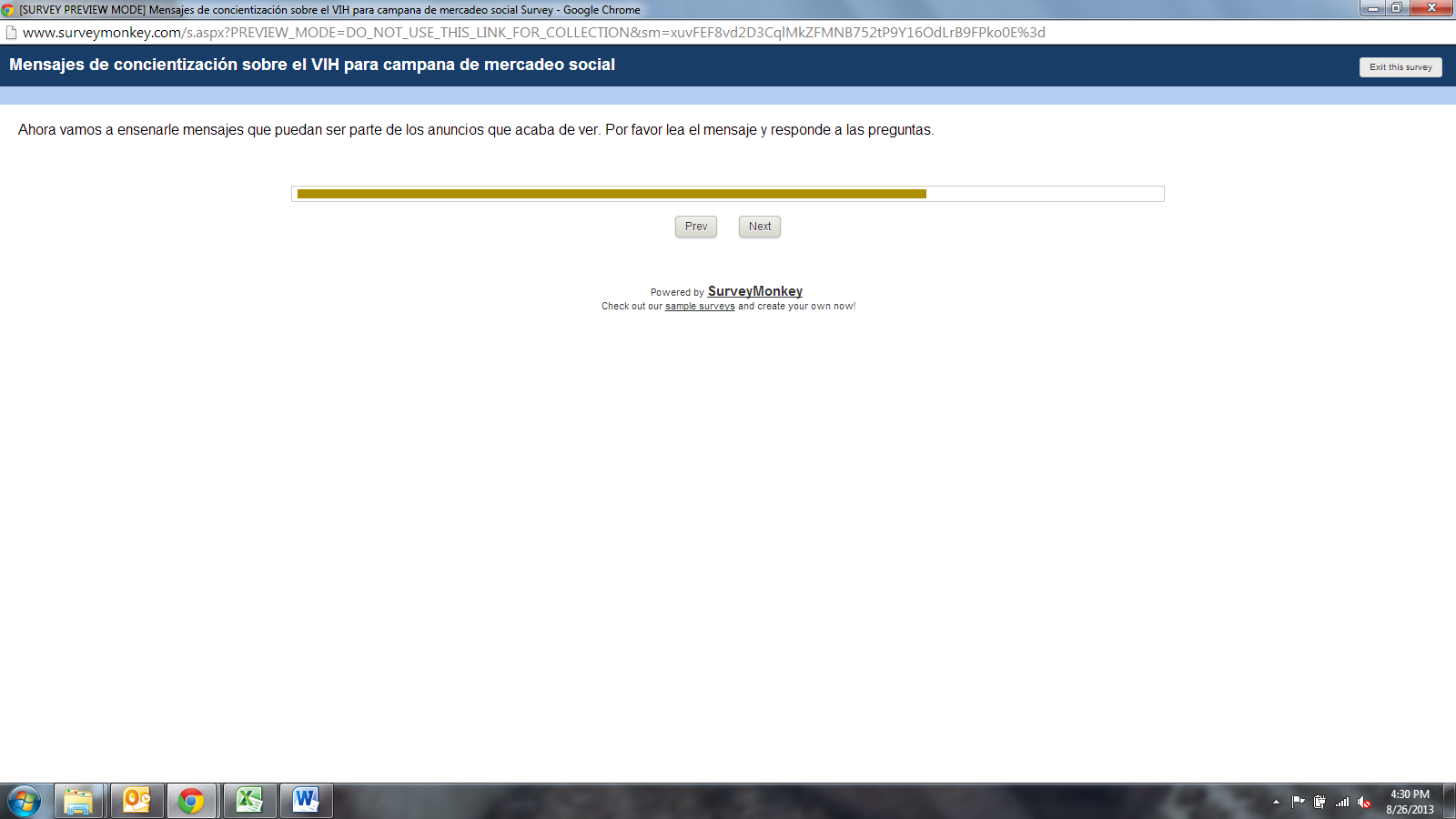 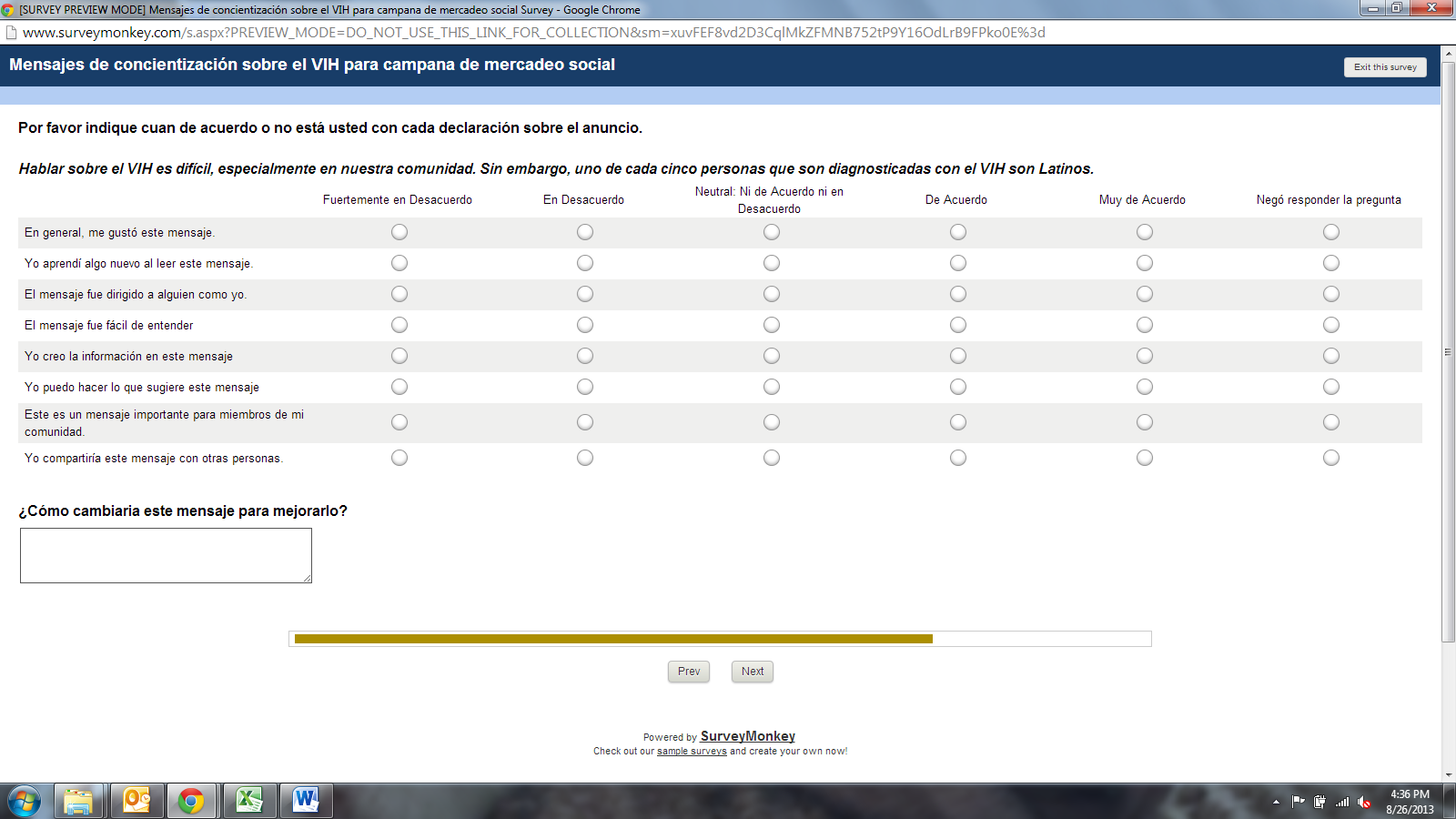 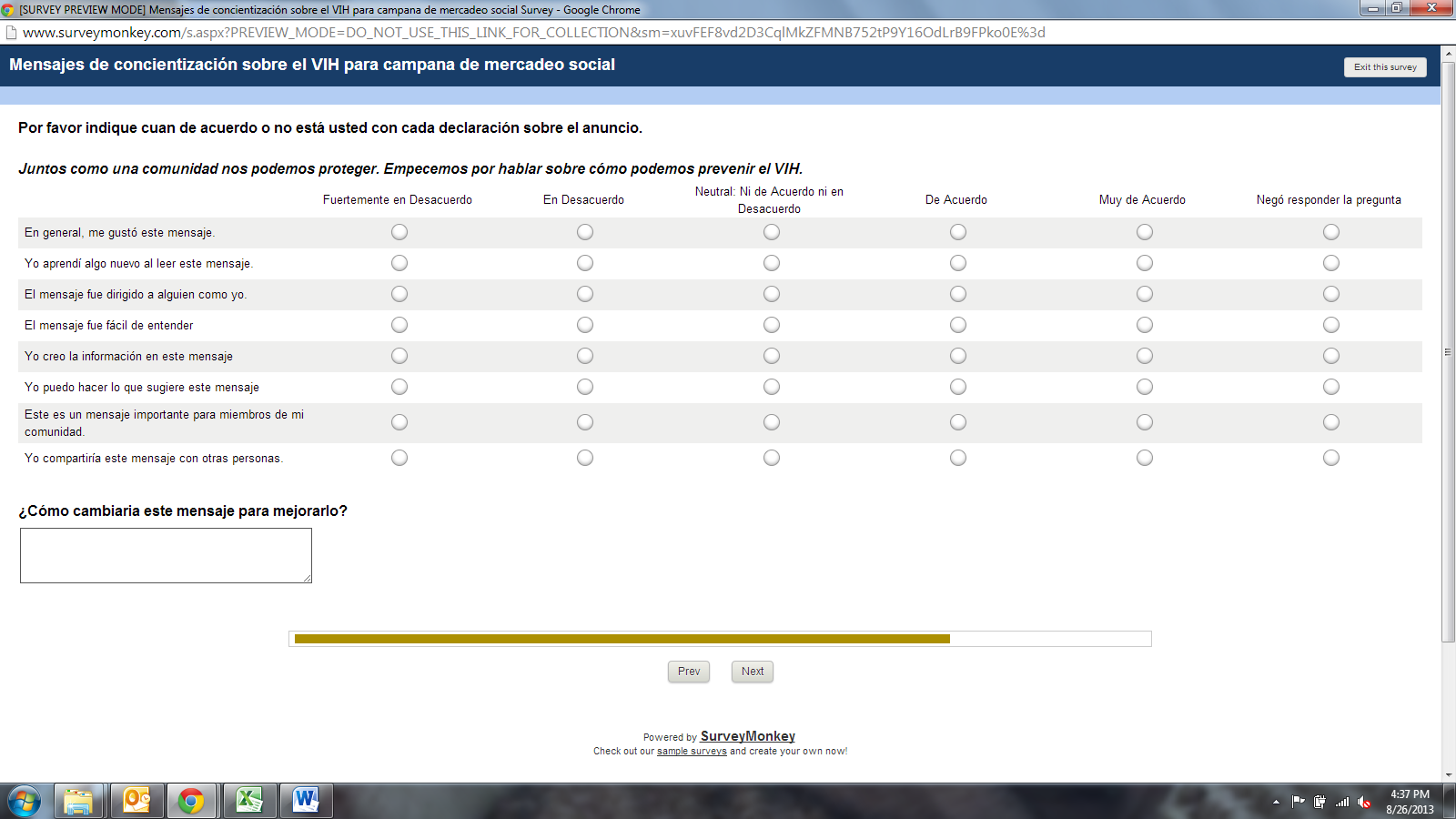 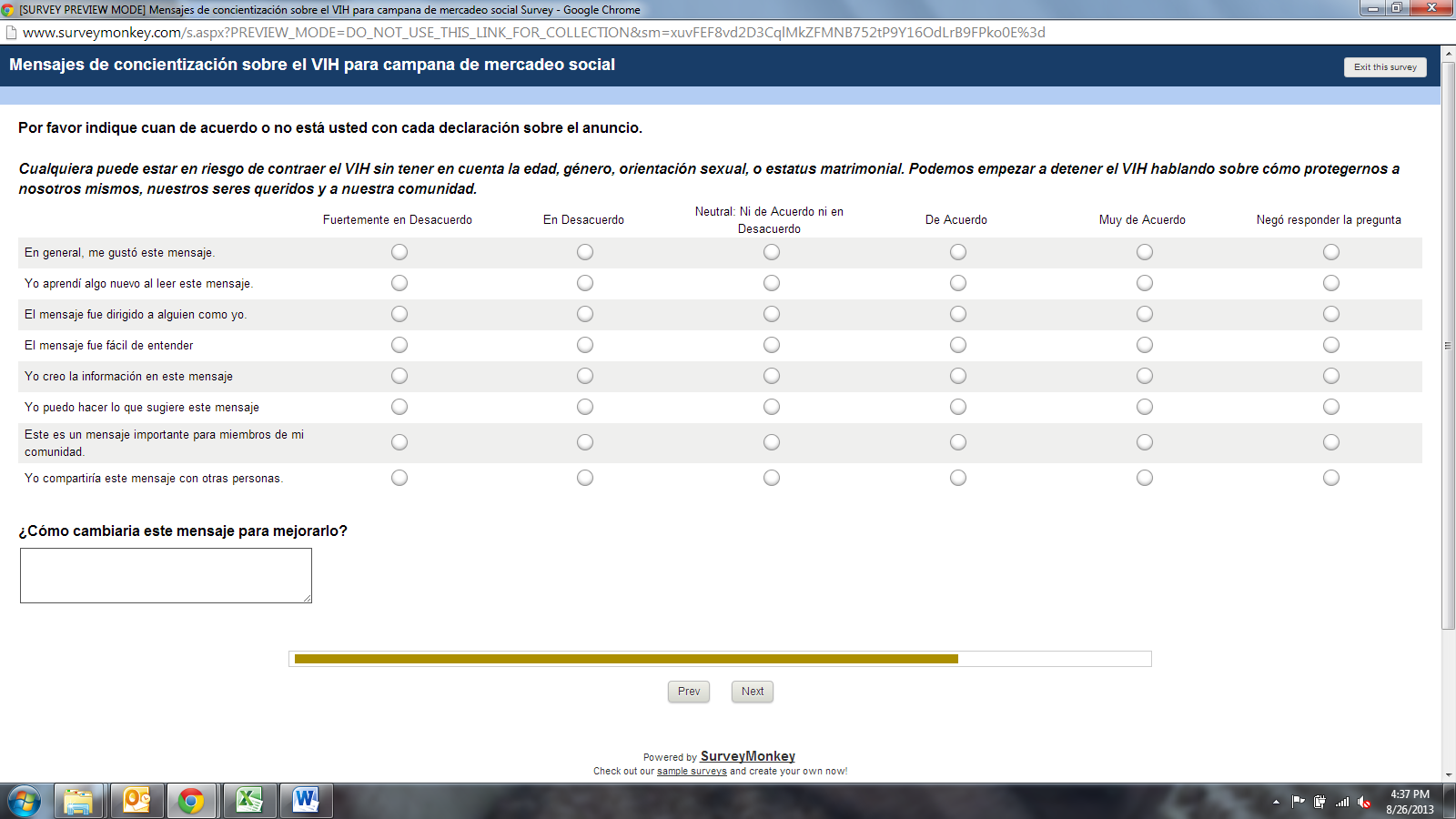 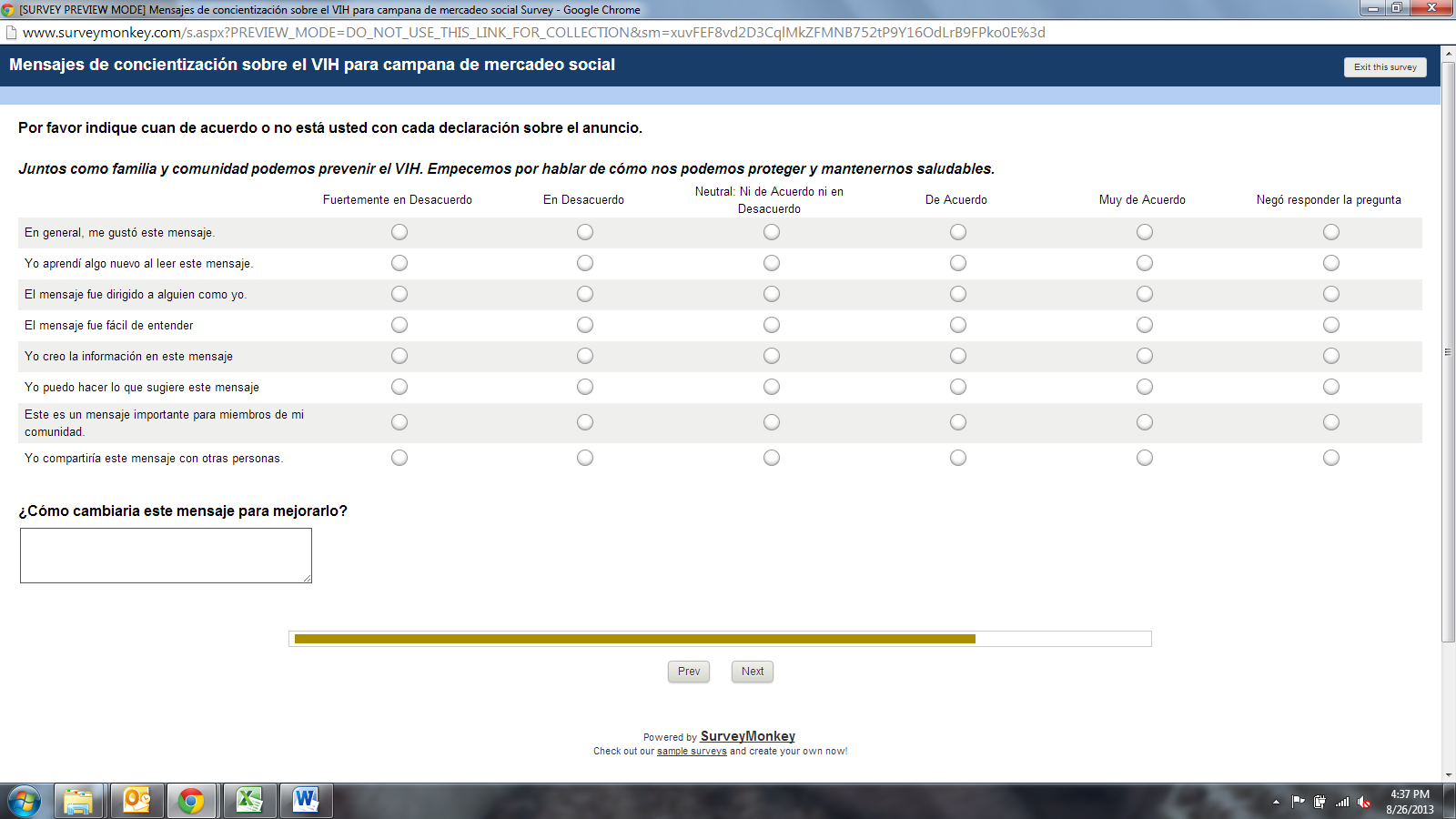 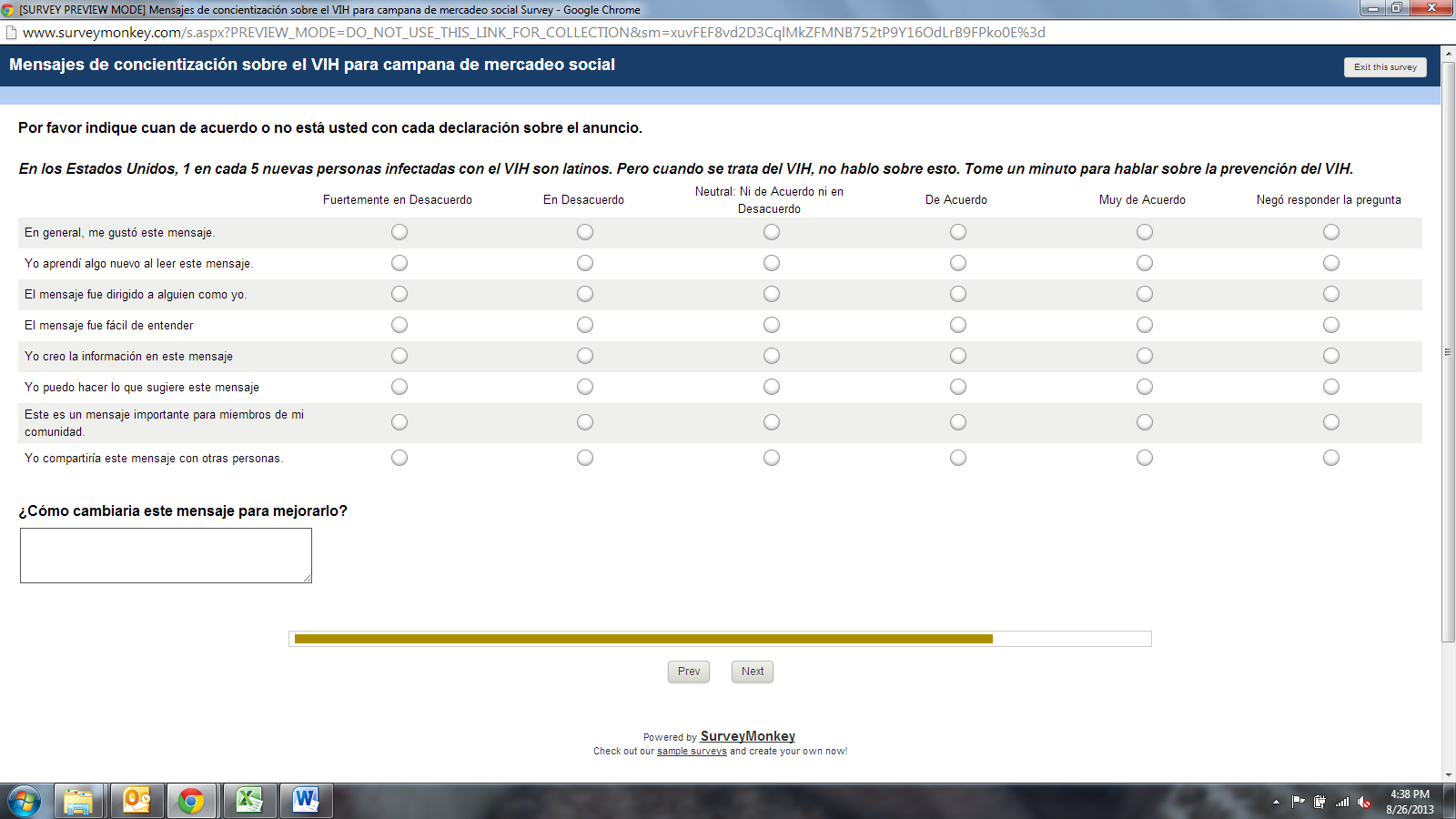 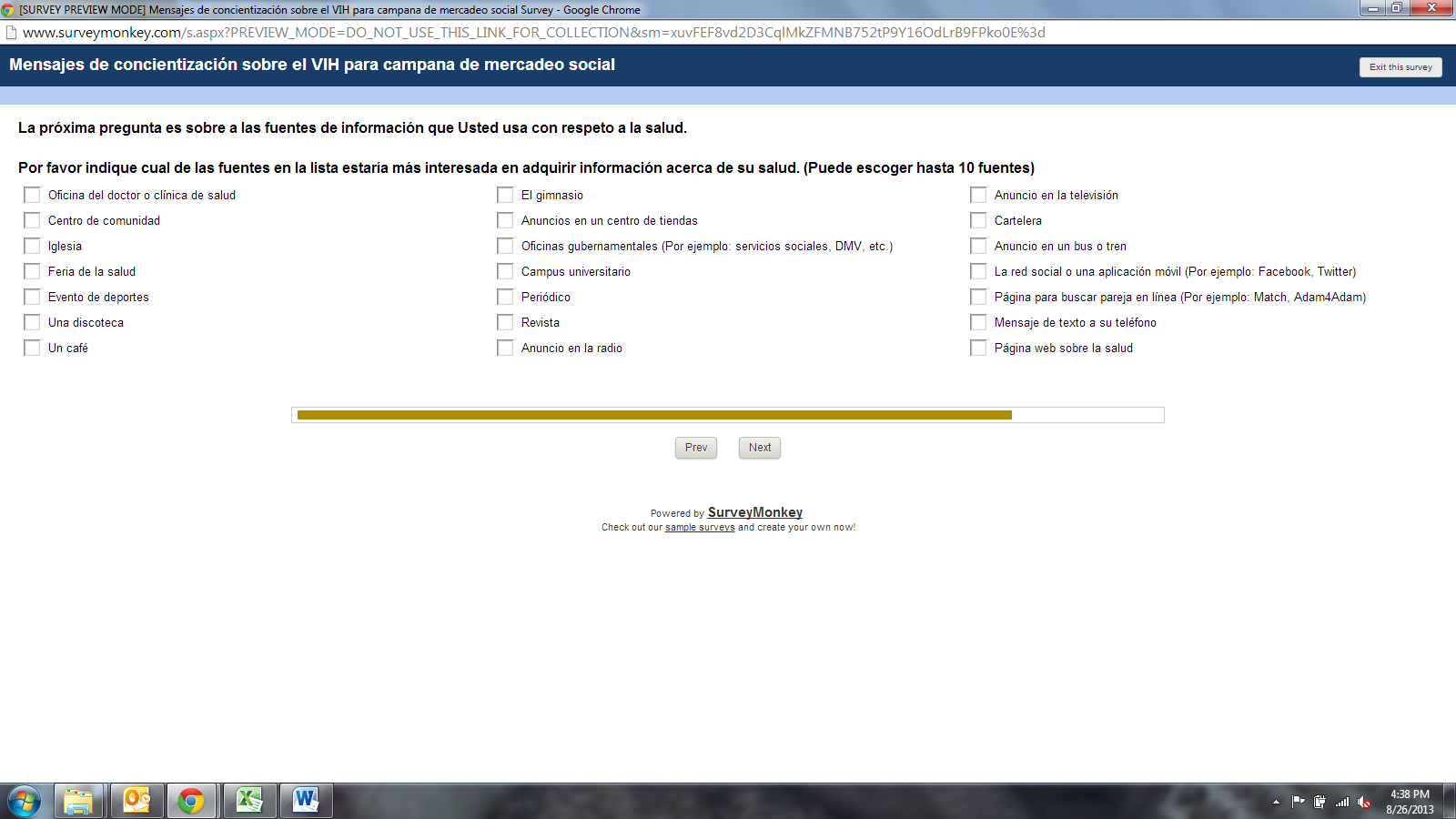 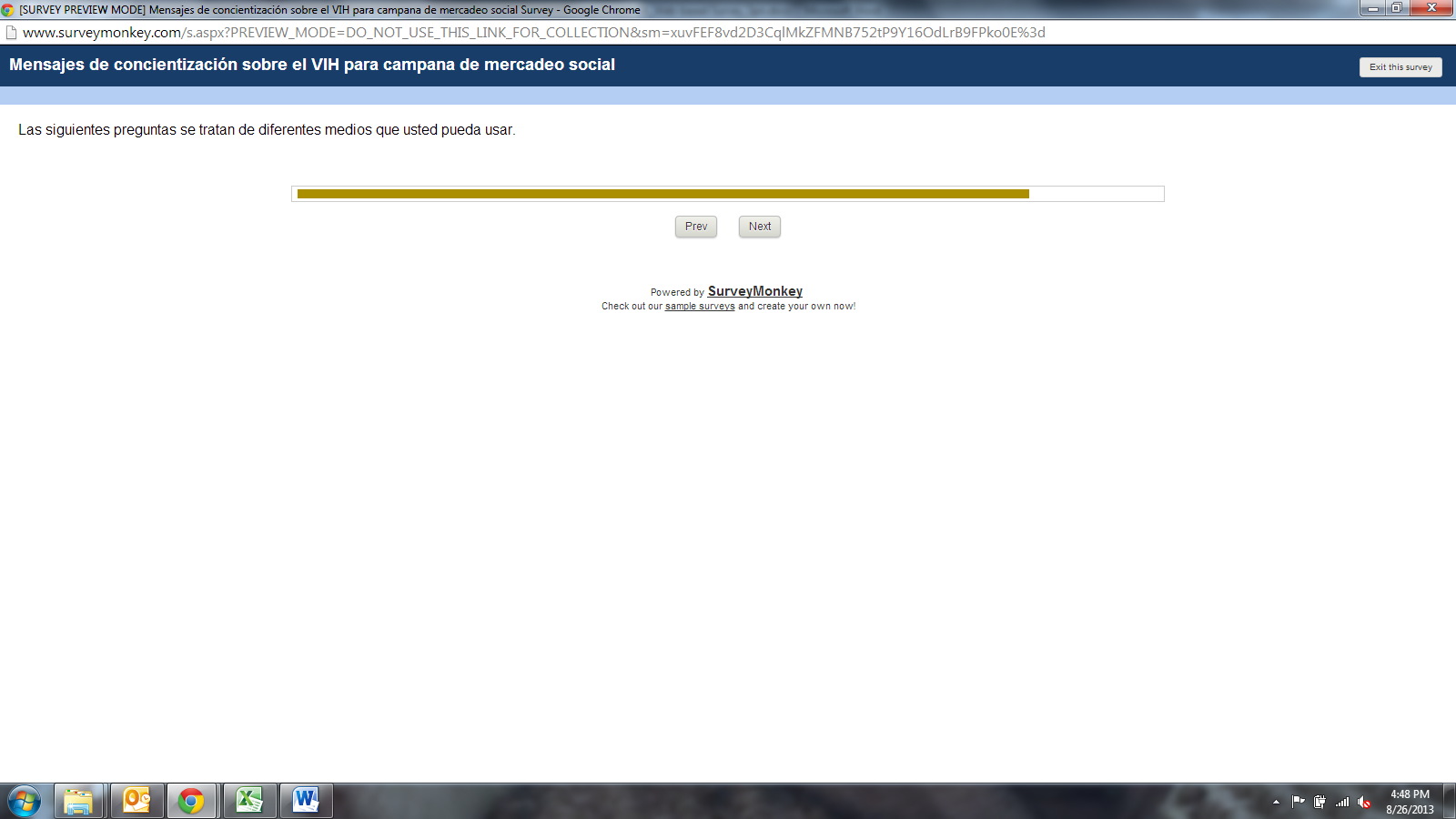 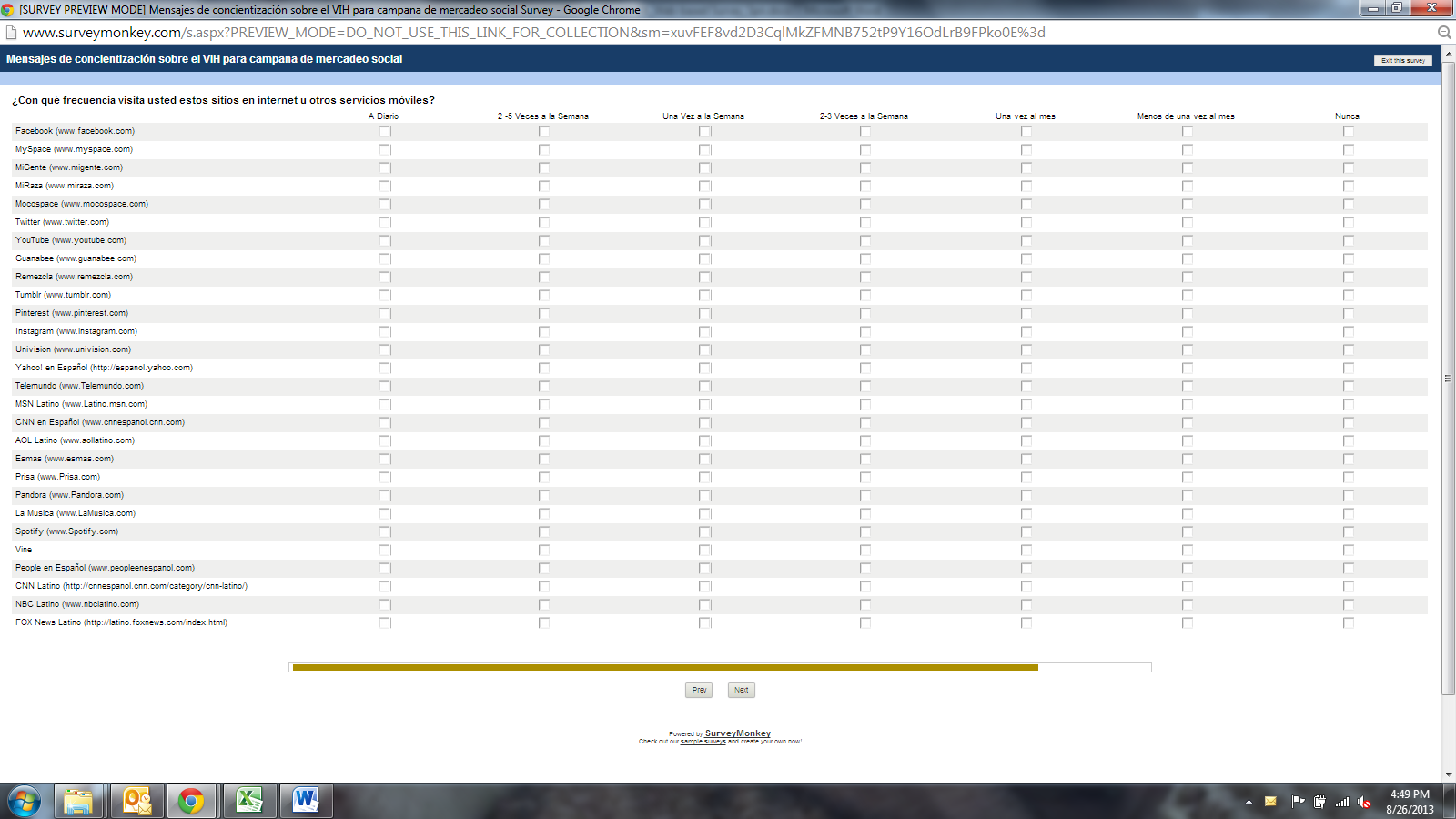 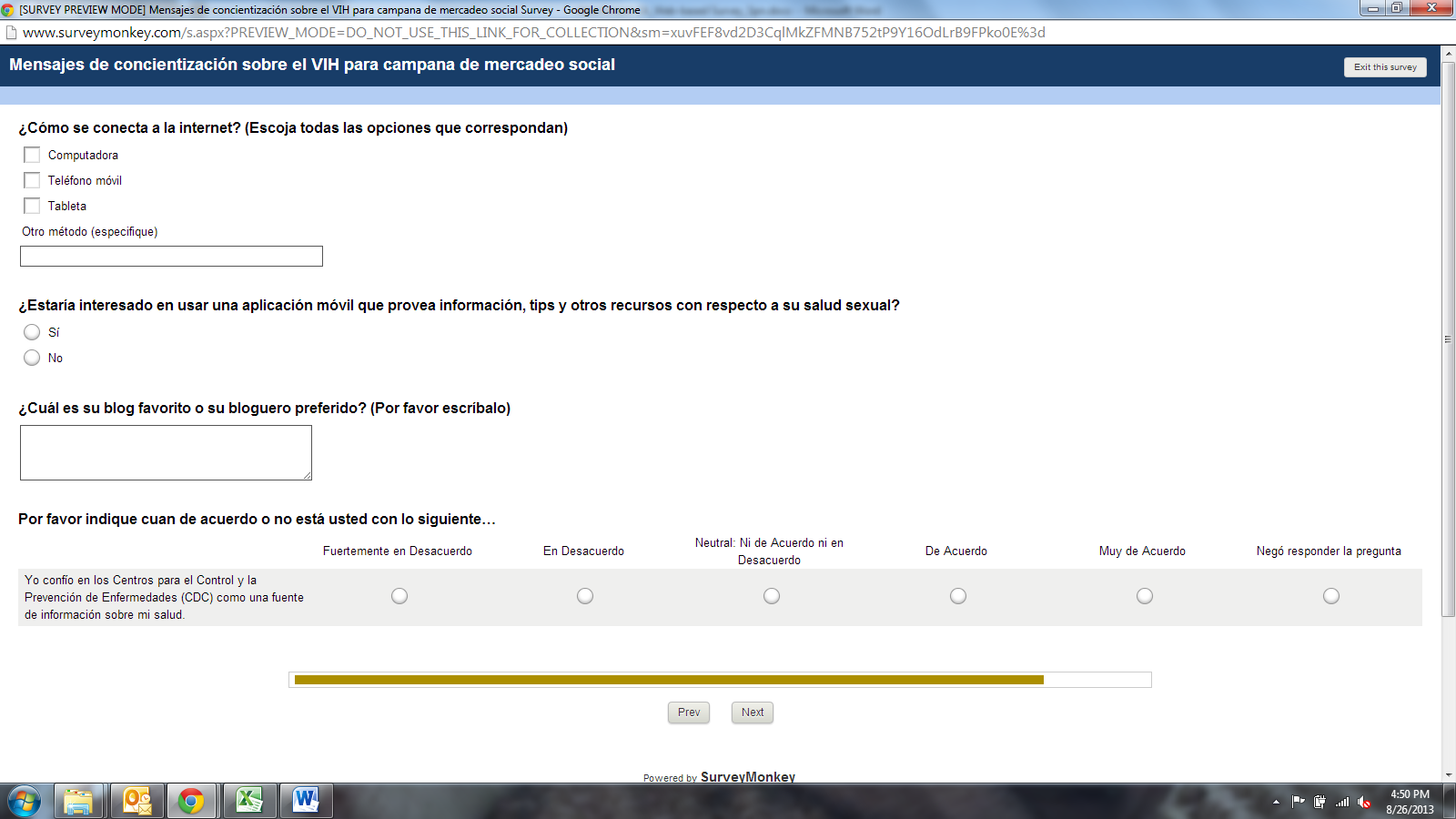 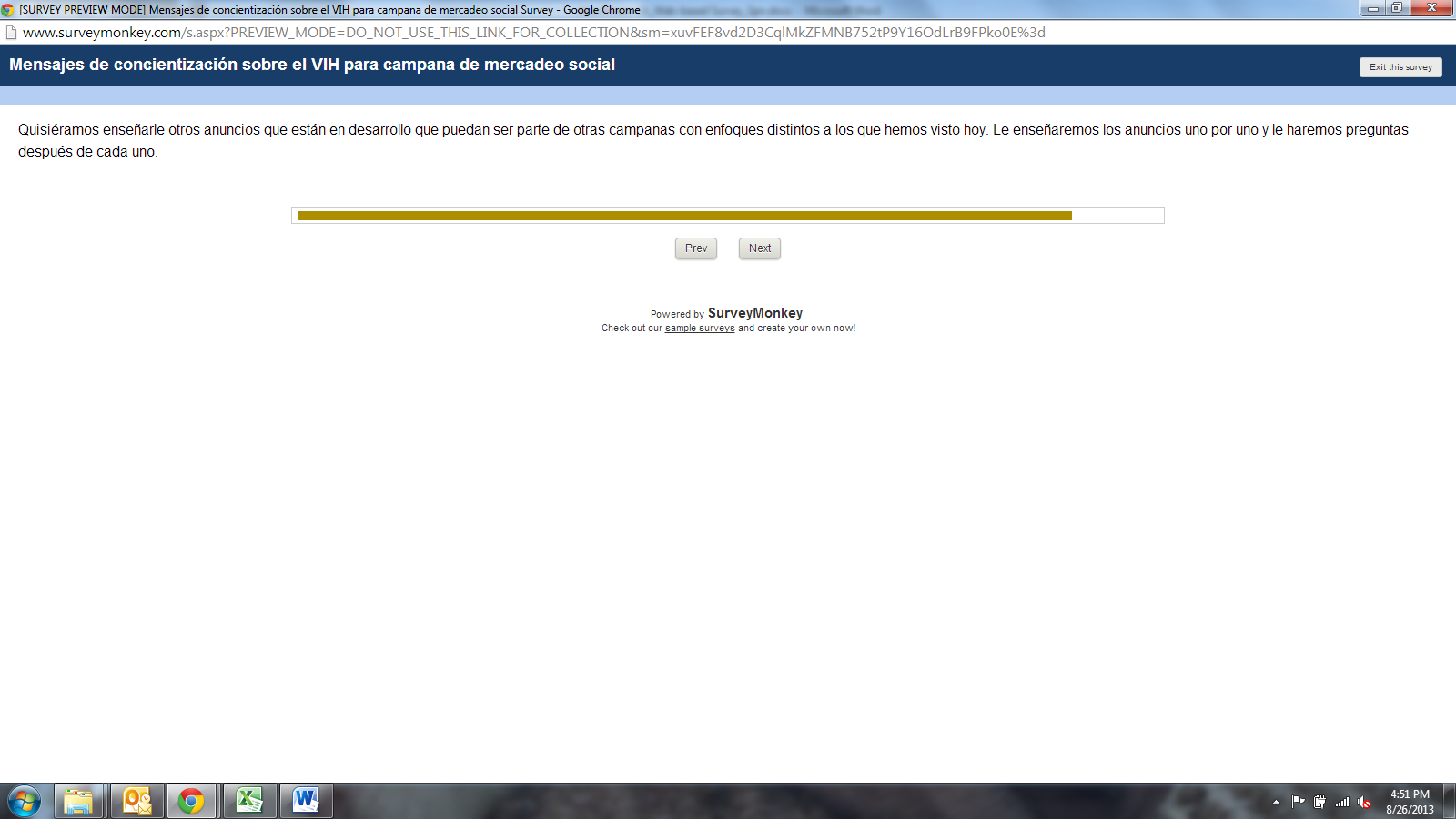 [See attachment for draft campaign concepts to be inserted before questions. Questions repeated for each concept tested.]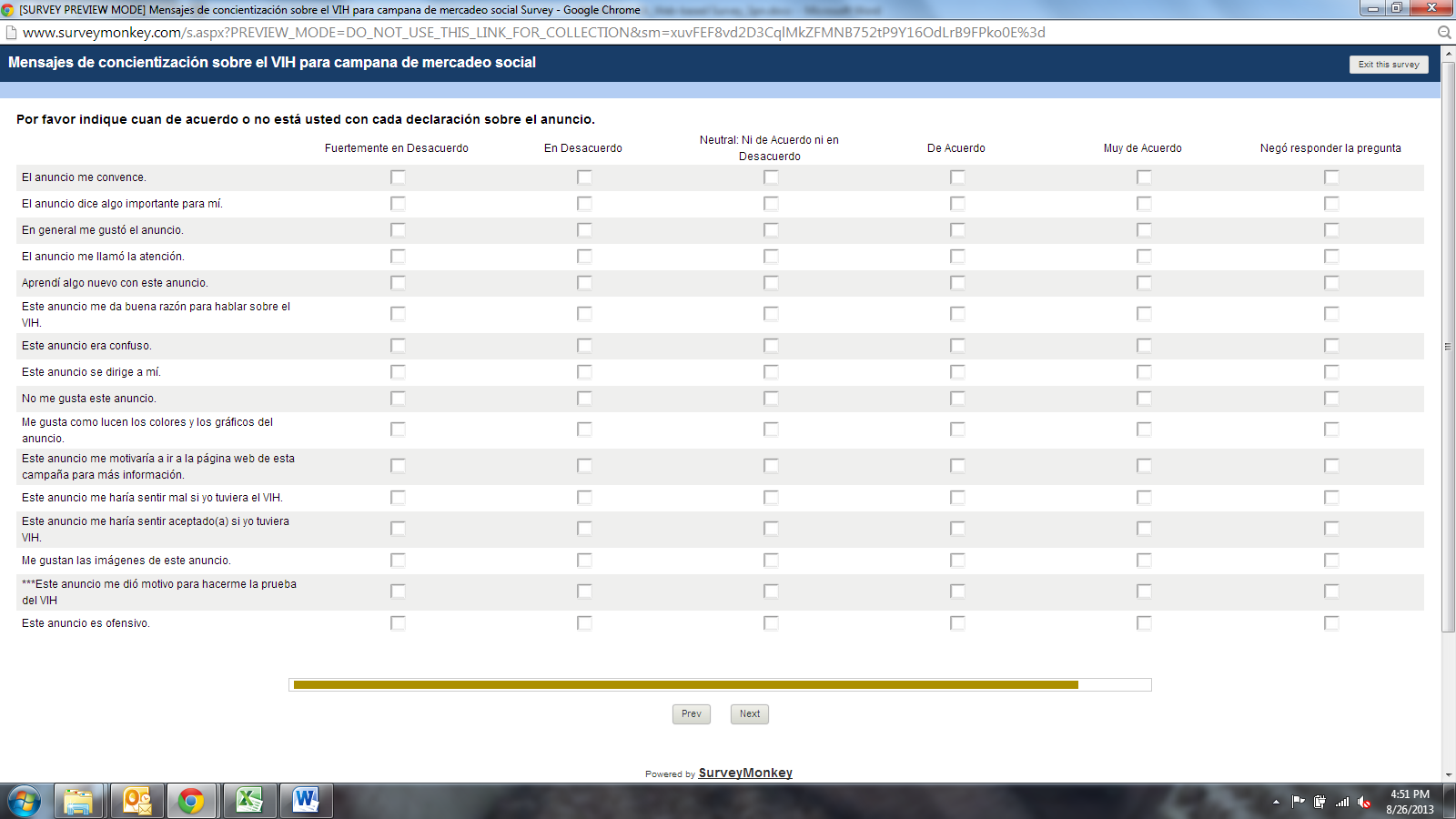 [For respondents indicating “Agree” or “Strongly Agree” to the final item on the previous screen]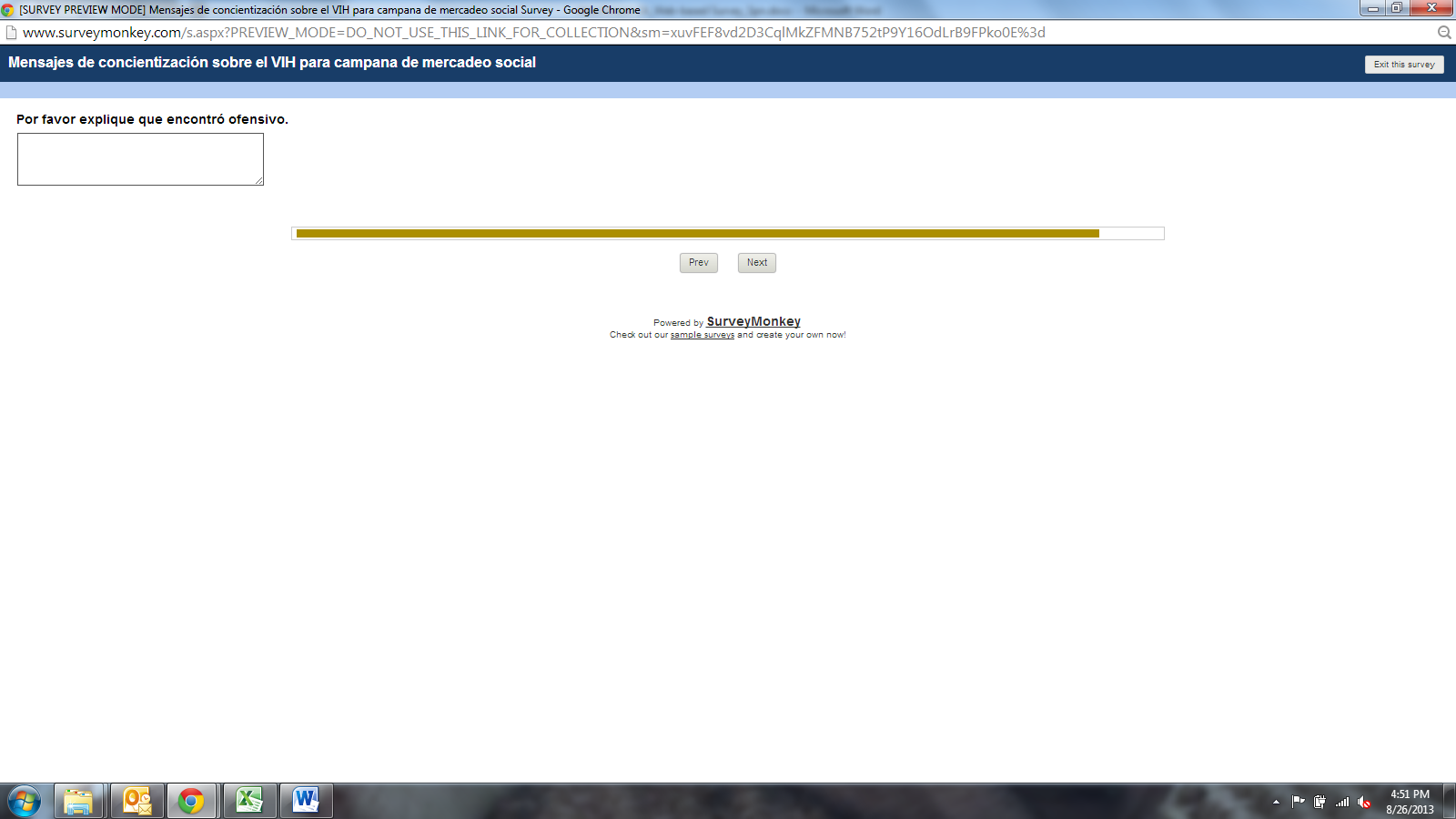 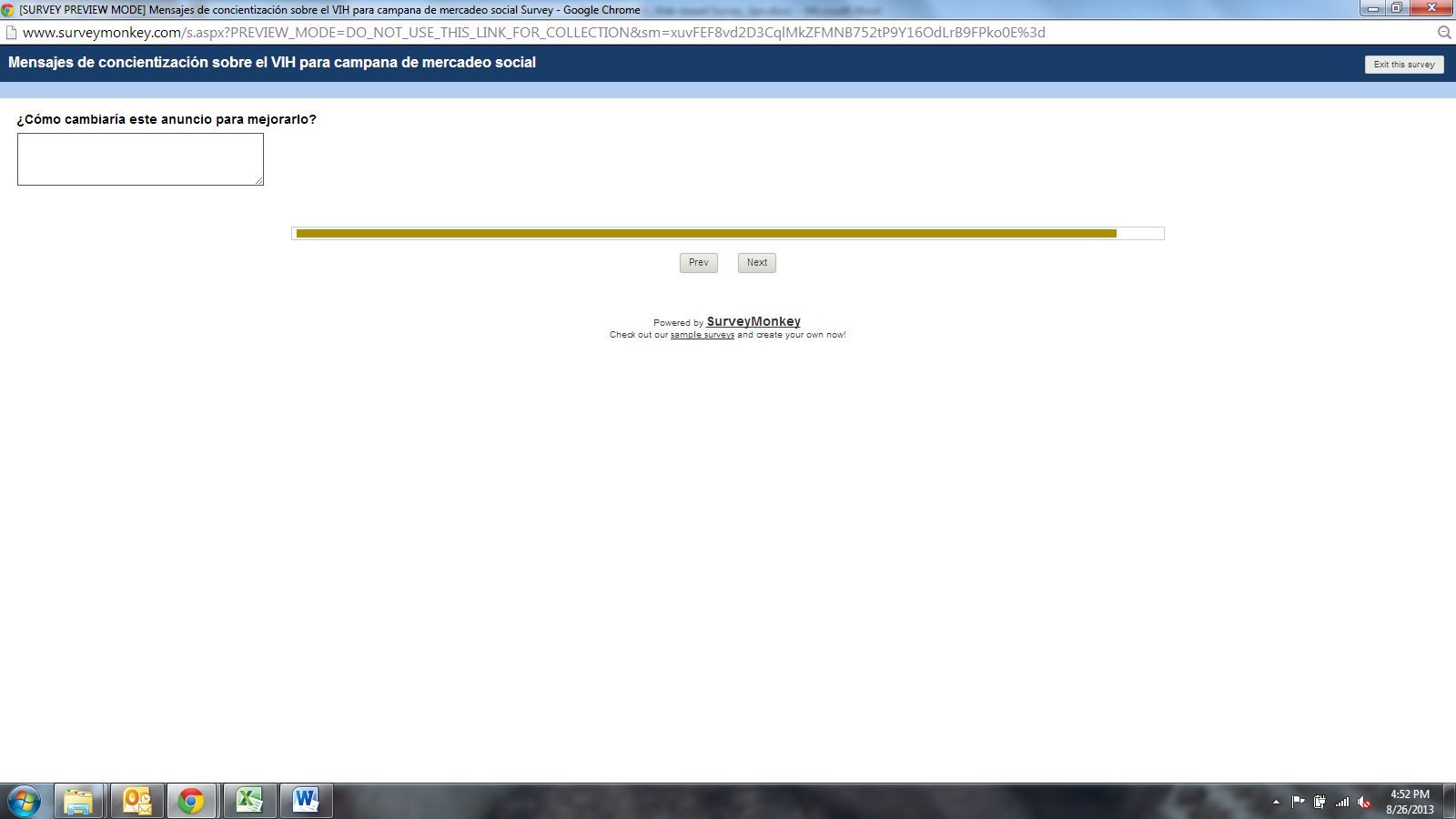 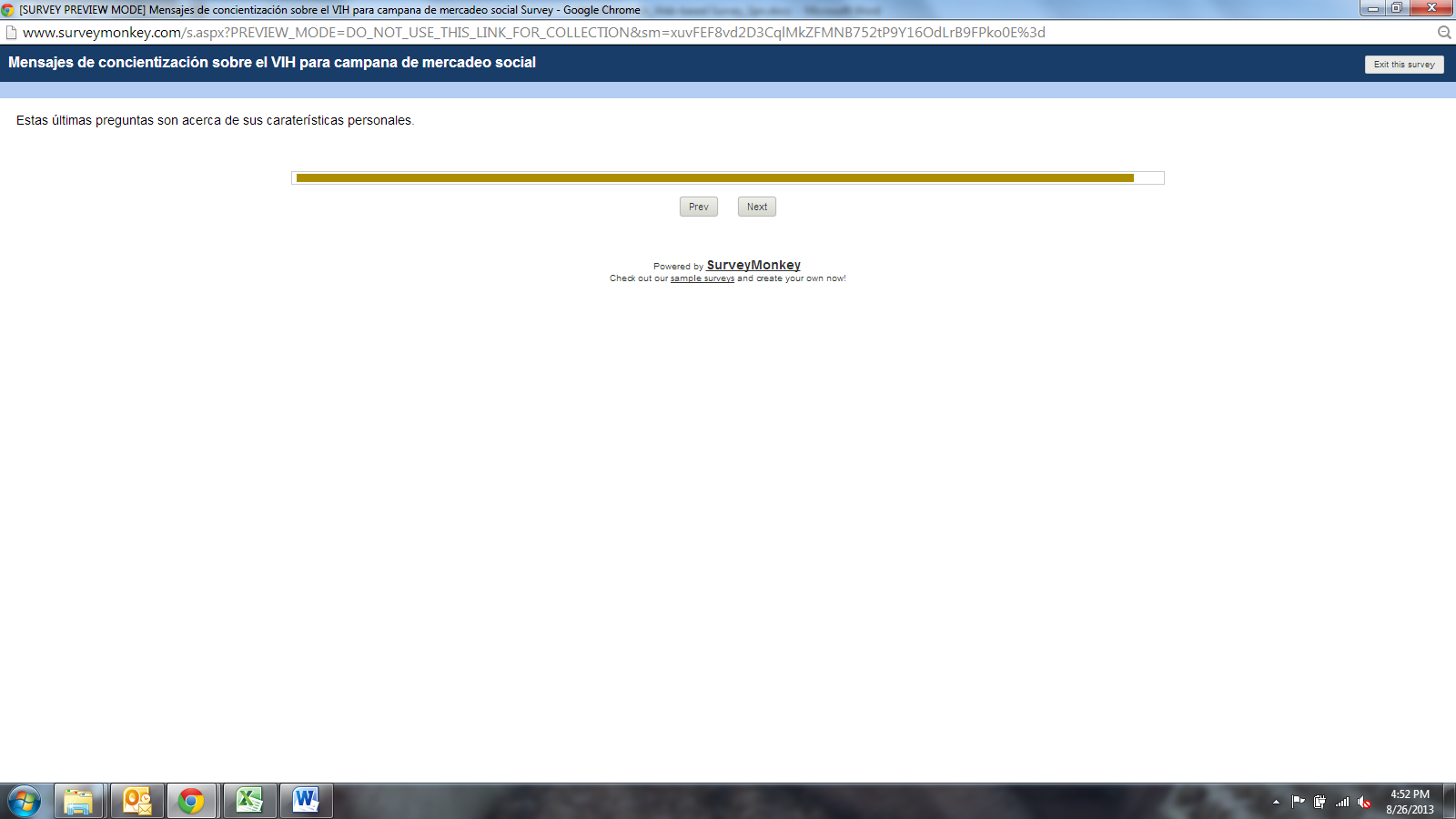 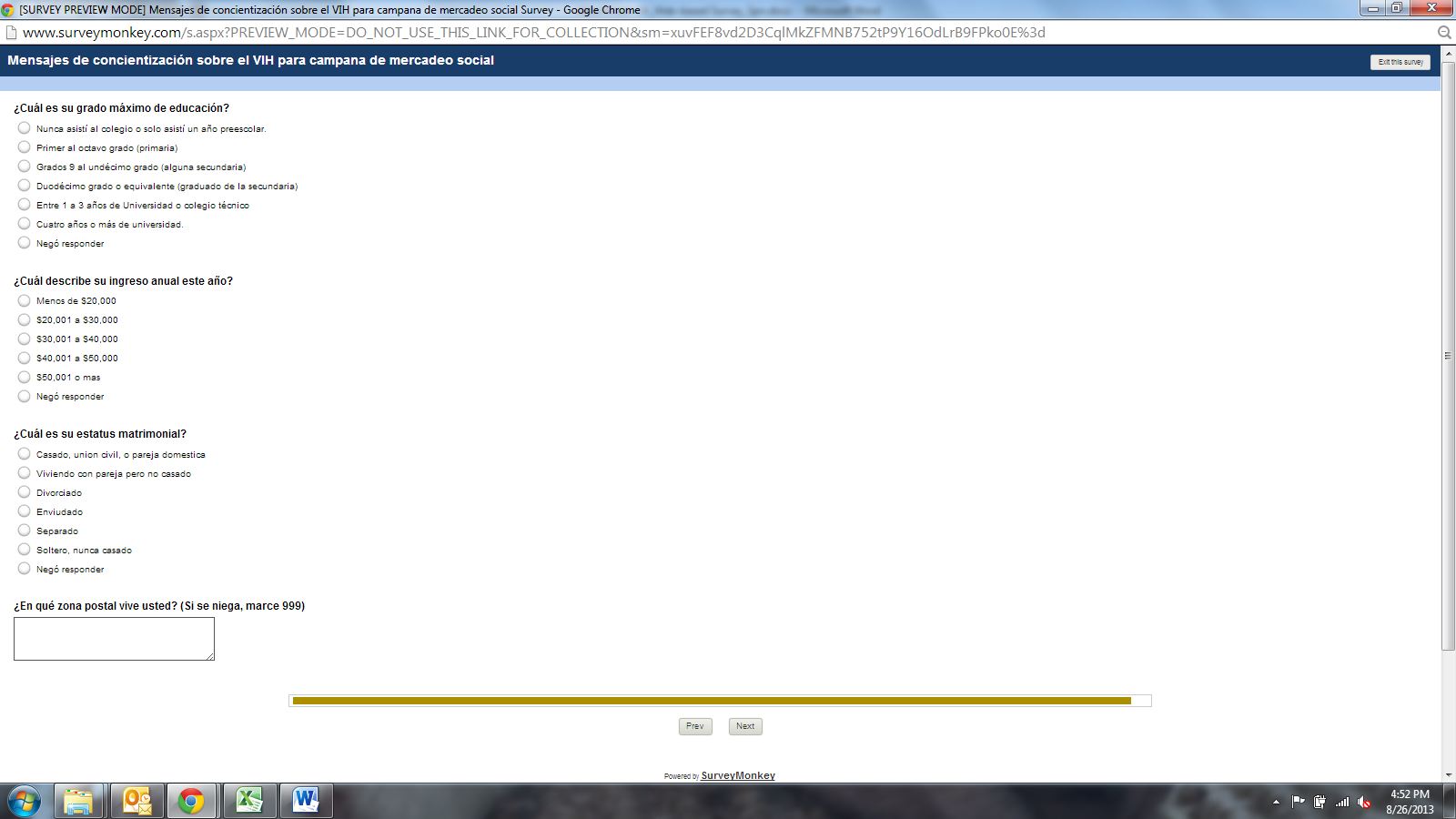 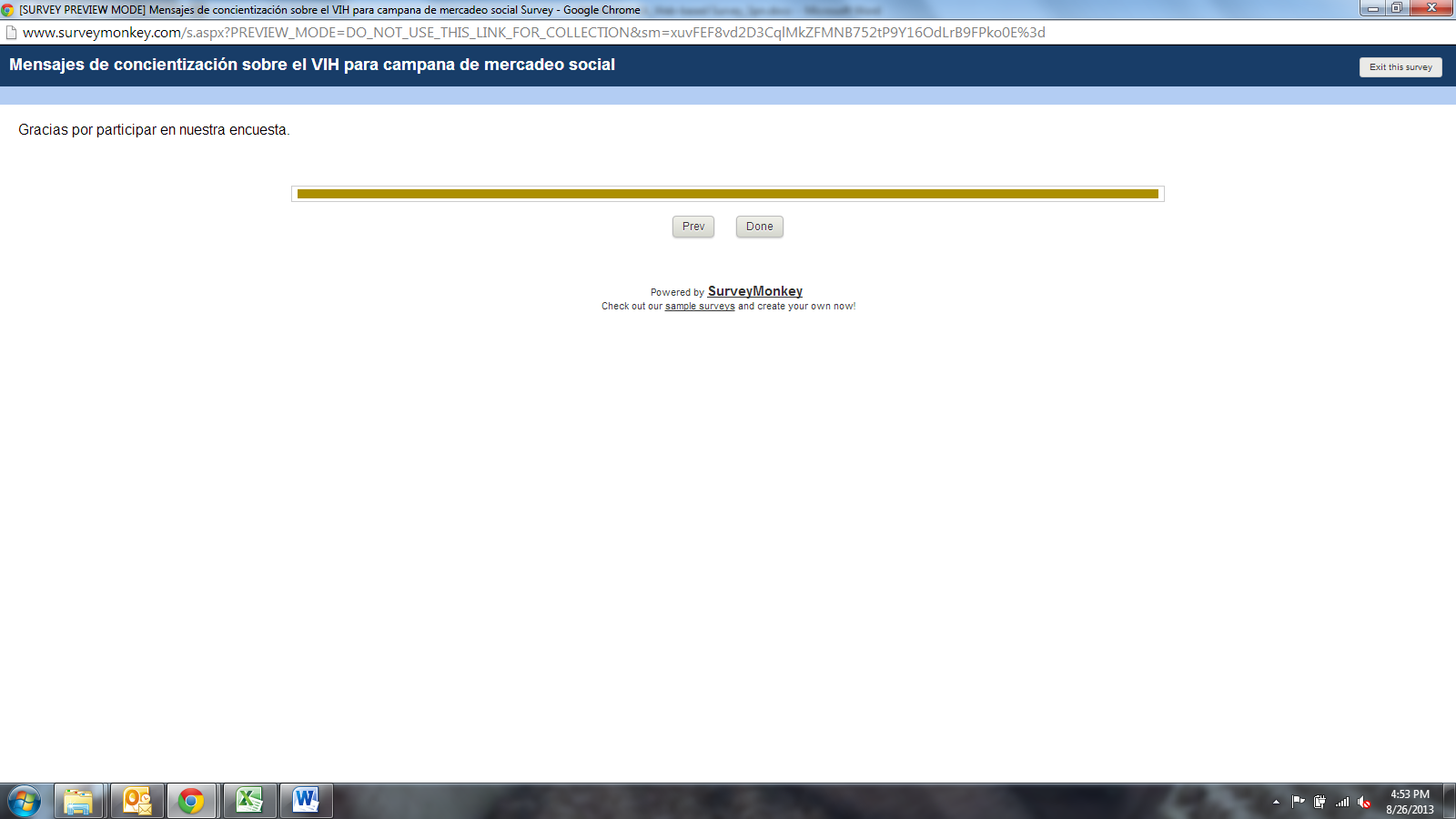 